     Social- och hälsovårdsministeriets publikationer 2021:xx, utkast 8.12.2021Lanzarotekonventionen nationell plan för genomförande för åren 2022–2025 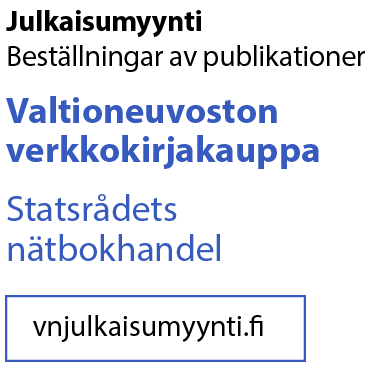 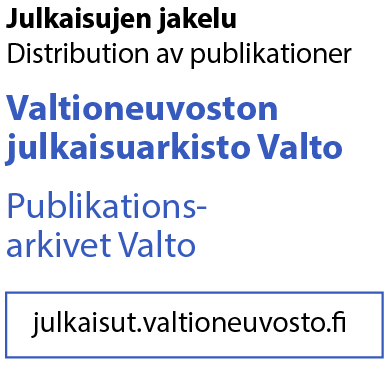 Social- och hälsovårdsministeriet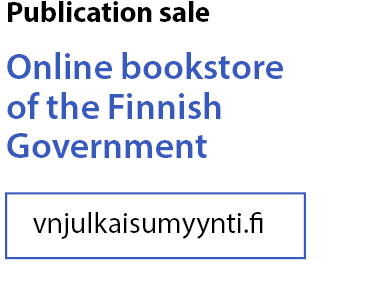 © 2021 Författare och social- och hälsovårdsministeriet ISBN pdf: ISSN pdf: ISBN tryckt: ISSN tryckt: Layout: Statsrådets förvaltningsenhet, PublikationsverksamhetHelsingfors 2021 Finland (kieliversioissa)Tryckeri: PunaMusta Oy, 2021Kuvailulehtix.x.2021Lanzaroten sopimuskansallinen toimeenpanosuunnitelmaPresentationsbladx.x.2021Lanzarotekonventionennationell genomförandeplanDescription sheetx Month 2021Innehåll 1.	Inledning	82.	Lanzarotekonventionen	133.	Barnets rätt till skydd baserar sig på internationella konventioner om de mänskliga rättigheterna och övrig lagstiftning	144.	Sexuellt våld mot barn i Finland	175.	Barns och ungdomars delaktighet	215.1.	Nationellt och internationellt stöd för främjande av delaktighet	215.2.	Unga personers delaktighet i utarbetandet av denna plan	235.3.	Delaktighet i genomförandet av planen och redan pågående arbete	23Del 1 – Förebyggande	266.	Hur förebyggs sexuellt våld mot barn	276.1.	Artikel 4 – Principer	276.2.	Artikel 5 – Rekrytering, utbildning och ökad medvetenhet hos personer som har kontakt med barn i sitt arbete	326.3.	Artikel 6 – Utbildning för barn	396.4.	Artikel 7 – Förebyggande program eller åtgärder	436.5.	Artikel 8 – Åtgärder för allmänheten	456.6.	Artikel 9 – Barns, den privata sektorns, mediernas och det civila samhällets deltagande	476.7.	Artikel 10 – Nationella åtgärder för samordning och samverkan	49Del 2 – Skydd	537.	Hur tillgodoses rättigheterna för barn som utsatts för sexuellt våld?	547.1.	Artikel 11 – Principer	547.2.	Artikel 12 – Anmäla misstanke om sexuell exploatering eller sexuella övergrepp	557.3.	Artikel 13 – Hjälplinjer	577.4.	Artikel 14 – Stöd och hjälp till brottsoffer	59Del 3 – främjande av nationellt och internationellt samarbete i förebyggandet av sexuellt våld mot barn	628.	Interventionsprogram och -åtgärder	638.1.	Artiklarna 15–17	639.	Materiell straffrätt	669.1.	Artiklarna 18-29	6610.	Utredning, åtal och processrätt	7410.1.	Artiklarna 30-37	7411.	Internationella samfundet	8411.1.	Artikel 38 – Allmänna principer och åtgärder gällande internationellt samarbete	8412.	Övervakningsmekanism	8612.1.	Artikel 39 – Partskommittén	86Bilaga 1. Arbetsgruppens sammansättning	87Bilaga 2. Definitioner	89Källor	90 Inledning I statsminister Sanna Marins regeringsprogram ingår en skrivelse om att utarbeta en nationella genomförandeplan för Lanzarotekonventionen (FördrS 87-88/20211). Social- och hälsovårdsministeriet tillsatte en arbetsgrupp för att bereda genomförandeplanen för Lanzarotekonventionen för perioden 1.11.2020–31.12.2025. Arbetsgruppen fick i uppdrag att utarbeta en nationell genomförandeplan för Lanzarotekonventionen tillsammans med centrala aktörer, följa upp hur genomförandeplanen framskrider samt främja den och samarbeta med den nationella barnstrategin. Arbetsgruppen (sammansättning i bilaga 1) har i enlighet med sitt uppdrag utarbetat genomförandeplanen tillsammans med olika aktörer och fortsätter att följa upp den efter att planen blivit klar.Genomförandeplanen baserar sig på den nationella barnstrategin, gällande regeringsprogram och pågående lagstiftningsreformer, åtgärdsplanen En barndom utan våld samt Europarådets och EU:s barnstrategi och genomföranderekommendationer av Lanzarotekommittén och andra genomföranderekommendationer i Europarådets konventioner om de mänskliga rättigheterna. Alla dessa genomförs på olika sätt och i viss grad förändras de också med tiden, och därför är det viktigt att hela tiden beakta dem under genomförandet av planen. Syftet är att åtgärderna i genomförandeplanen ska kunna kompletteras och bearbetas när planen genomförs så att de motsvarar stora förändringar i den operativa miljön. I Sanna Marins regeringsprogram ingår också vidareutveckling och spridning av modellen LASTA/Barnahus som är väsentlig även med tanke på genomförandet av Lanzarotekonventionen. Modellen effektiviserar utredningen av misstankar om våld mot barn samt stödet och vården av barn som blivit utsatta för våld. Riktlinjerna utgörs av de europeiska Barnahus-standarderna och det tidigare utvecklingsarbetet av Institutet för hälsa och välfärd (THL) och universitetssjukhusen i Finland. LASTA/Barnahusarbetet är därför en central riktlinje för genomförandet av Lanzarotekonventionen och återspeglas starkt i genomförandeplanen.Den nationella barnstrategin baserar sig på parlamentariskt samarbete och offentliggjordes i början av 2021. I strategin konstateras att mycket utvecklingsarbete utförts i Finland för att skydda barn mot våld och att de negativa konsekvenserna av våld identifieras bättre och att inställningen till våld mot barn har skärpts åt. I strategin konstateras att fysiskt, psykiskt eller sexuellt våld i barndomen är en stor riskfaktor med tanke på senare välbefinnande och att även våld mellan närstående till barnet är skadligt för det. En utmaning som lyfts fram är att våld och kränkande behandling av närstående till barn ofta förblir osynligt och att servicesystemet inte alltid lyckas reagera på stödbehovet tillräckligt effektivt. Barnstrategin innehåller följande strategiska riktlinjer för att skydda barn mot våld:Alla barn har absolut rätt till liv och skydd mot alla former av våld. Arbetet för att bekämpa våld mot barn bör fortsätta. Man bör förstärka föräldrarnas färdigheter och stödet till föräldrarna, så att verkliga alternativ som respekterar barnets rättigheter och särställning kan erbjudas i stället för de uppfostringsmetoder som är skadliga för barn.Arbetssätt som förebygger våld och trakasserier och som främjar ingripanden i ett tidigt skede bör etableras. Särskild uppmärksamhet bör riktas mot våld och trakasserier i den digitala miljön och mot våldsrelaterat material som sprids i den digitala miljön. Uppfostringsmodeller och undervisning som förstärker säkerhetskunskaperna och de digitala kunskaperna bör utvecklas. Planmässiga åtgärder bör vidtas för att förbättra tjänsterna för barn som utsatts för våld eller trakasserier, och inom olika förvaltningsområden bör stora satsningar göras på arbete som förebygger barnhandel och annan människohandel. Det bör utvecklas metoder för att upptäcka våld och annan illabehandling i ett så tidigt skede som möjligt, så att det utsatta barnet får tillgång till stödtjänster så fort de behövs. Risker för att barn ska utsättas för våld bör avvärjas, och beredskap att ingripa vid olika situationer med våld och annan illabehandling bör utvecklas. Effektiva, yrkes- och sektorsövergripande metoder för att förhindra våldsamt beteende hos barn bör tas fram. Barnskyddets möjligheter att tillgripa krävande vård utom hemmet bör tryggas, och familjerna bör inkluderas och stödjas i arbetet för att hjälpa barnen.I genomförandeplanen för den nationella barnstrategin konstateras att beredningen av genomförandeplanen för Lanzarotekonventionen utgör en del av de pågående åtgärderna för att förhindra våld mot barn. I genomförandeplanen planen för barnstrategin konstateras också att en utvidgning av Barnahusmodellen för sin del förbättrar ställningen för barn som utsatts för våld eller sexuellt utnyttjande och bidrar till att utveckla bästa praxis för utredning av misstänkta brott mot barn. När det gäller genomförandeplanen för Lanzarotekonventionen lyfts centrala åtgärder enligt barnstrategin i avsnittet som beskriver pågående åtgärder.  I publikationen Den rättsliga grunden i den nationella barnstrategin beskrivs också den väsentliga rättsliga grunden för genomförandet av Lanzarotekonventionen. När det gäller övriga åtgärder relaterade till regeringsprogrammet har man bland annat beaktat Lapsivaikutusten arvioinnin käsikirja lainvalmistelijoille sekä ihmiskaupan vastaisen työn kehittäminen. Handlingsplanen Unga, fred och säkerhet 2021–2024 fäster också vikt vid skyddet mot och förebyggandet av våld.Trots att ingen nationell genomförandeplan för Lanzarotekonventionen tidigare har utarbetats i Finland, har en genomförandeplan tidigare utarbetats för Europarådets konvention om förebyggande av våld mot kvinnor och flickor, Istanbulkonventionen (FördrS 53/2015) ..Genomförandeplanen för Istanbulkonventionen utarbetas för fyra år i taget och följs upp årligen. Vid behov kompletteras den. Istanbul- och Lanzarotekonventionerna kompletterar varandra. Beredningen av genomförandeplanerna har nu fått tidsscheman för samma fyra år. Man har strävat efter att samordna beredningen av genomförandeplanerna för Istanbul- och Lanzarote-konventionen 2022–2025. Man har också avtalat om samarbete i genomförandet Lanzarote- och Istanbulkonventionen till tillämpliga delar.Åtgärdsplanen En barndom utan våld för förebyggande av våld mot barn 2020-2025 innehåller 93 nationella åtgärder för att förebygga våld mot barn och minimera skadeverkningarna samt hjälp offren på ett sektorsövergripande sätt. Åtgärdsplanen och dess genomförande- och kommunikationsplan innehåller en hel del faktagrund och åtgärder med tanke på genomförandeplanen för Lanzarotekonventionen. I till exempel avsnitt 14 i genomförandeplanen behandlas faktorer som skyddar mot våld, riskfaktorer och konsekvenser. I planen finns åtgärder för förebyggande av psykiskt och fysiskt våld samt sexuellt våld mot personer som inte fyllt 18 år och minimering av olägenheter, säkerhetsfärdigheter och sexualundervisning, sektoröverskridande samarbete, delaktighet, författningar och avtal. I innehållet beaktas också särskilt utsatta barn och ungdomar samt vissa särskilda frågor (bland annat människohandel, stympning av kvinnliga könsorgan (FGM), hedersrelaterat våld, extremism). Arbetsgruppen bestämde sig därför för att utarbeta genomförandeplanen för Lanzarotekonventionen utifrån arbetet inom ramen för En barndom utan våld 2020–2025 genom att komplettera och utvidga det. Eftersom det förekommer en hel del hänvisningar till olika åtgärder, har arbetet för en barndom utan våld lyfts fram i en separat textram i varje avsnitt. I åtgärdsplanen En barndom utan våld är en inskriven åtgärd att planeringen av genomförandeplanen för Lanzarotekonventionen ska påbörjas under social- och hälsovårdsministeriets ledning. Enligt skrivelsen har SHM sammankallat de behöriga ministerierna och representanterna för organisationerna, och arbetet utförs 2020–2021. Genomförandeplanen för Lanzarotekonventionen genomför således för sin del åtgärdsplanen En barndom utan våld.Separat anslag har inte reserverats för genomförandet av Lanzarotekonventionen i samband med upprättandet av regeringsprogrammet. Därför innehåller genomförandeplanen åtgärder som borde vidtas för att genomföra konventionen 2022–2025, men om åtgärden kräver tilläggsfinansiering kan den komma från olika källor. Planen utgår från att de flesta föreslagna åtgärderna kan vidtas utan separat finansiering.Syftet är att åtgärder kan vidtas av såväl den offentliga sektorn som den privata och tredje sektorn. Åtgärderna har fastställts så att olika aktörer kan bidra till dem genom egna åtgärder eller alternativ kan aktörer bilda partnerskap. Till exempel organisationer och privata aktörer kan för vissa åtgärder bilda bra partnerskap med offentliga aktörer. De parter som deltagit i utarbetandet av planen har kunnat förslå åtgärder i genomförandeplanen. I anslutning till respektive åtgärd kan man utifrån utlåtanden och även senare under genomförandet av planen synliggöra olika aktörers arbete för åtgärderna.Genomförandeplanen har indelats i tre delar på motsvarande sätt som Lanzarotekonventionen. Den första delen beskriver hur sexuellt våld mot barn kan förebyggas och bekämpas. Den andra delen fokuserar på hur rättigheterna hos barn som blivit utsatta för sexuellt våld tillgodoses. Den tredje delen beskriver främjandet av nationellt och internationellt samarbete mot sexuellt våld mot barn, interventionsprogram och åtgärder samt frågor om materiell straffrätt, utredning, åtalsåtgärder och processrätt. I den tredje delen finns dessutom ett avsnitt om lagring av information och övervakning. Under underrubrikerna i delarna finns direkta citat från artiklar i konventionen som behandlar temat, och dessutom beskrivs annat pågående arbete och i tabellen i slutet finns de åtgärder som vidtas under denna genomförandeperiod. I tabellerna anges ansvariga för respektive åtgärd, tidsschema och indikatorer samt kända mer detaljerade åtgärder. Syftet med genomförandeplanen är att öka medvetenheten om innehållet i Lanzarotekonventionen, undvika överlappande arbete i fråga om andra nationella åtgärder mot våld och skapa en övergripande bild av det som redan utförs för att genomföra respektive artikel i Finland. Arbetsgruppen har strävat efter att för respektive delområde i genomförandeplanen endast presentera några centrala och klara åtgärder, vars genomförande man kan följa och stödja även under de kommande åren.  LanzarotekonventionenFörordningen om sättande i kraft av Europarådets konvention om skydd för barn mot sexuellt utnyttjande och sexuella övergrepp samt av de bestämmelser som hör till konventionens lagstiftningsområde (88/2011) trädde i kraft i Finland 1.10.2011. Enligt konventionen har varje barn rätt till sådana skyddsåtgärder som hans eller hennes ställning som minderårig kräver, från hans eller hennes familj, samhället och staten. Barnets välfärd och barnets bästa är grundläggande värderingar som delas av alla medlemsstater och måste främjas utan åtskillnad.I denna genomförandeplan används begrepp som avviker från den ursprungliga konventionstexten och som baserar sig på gällande internationella rekommendationer för en terminologi som respekterar barnets rättigheter. Dessa termer används alltid när det inte är fråga om direkta citat från konventionen. Med sexuellt våld mot och sexuell exploatering av barn avses beteende enligt artiklarna 18–23 i konventionen. Dessa utgörs sexuellt våld mot barn (i konventionen sexuella övergrepp), människohandel med barn för sexuella syften (i konventionen barnprostitution), bildmaterial med sexuellt våld mot barn (i konventionen barnpornografi), föreställning där sexuellt våld förekommer mot barn (i konventionen barns deltagande i pornografiska föreställningar) och fördärvande av barn och lockande av barn för sexuella syften. Allt sexuellt våld mot barn skadar barnets hälsa och psykosociala utveckling. Definitionerna förklaras i bilaga 2. Barnets rätt till skydd baserar sig på internationella konventioner om de mänskliga rättigheterna och övrig lagstiftning Barnets rätt till personlig trygghet och integritet baserar sig på konventionerna om de mänskliga rättigheterna, såsom FN:s konvention om barnets rättigheter (FördrS 59–60/1991), FN:s konvention om medborgerliga och politiska rättigheter (FördrS 7–8/1976), FN:s konvention om rättigheter för personer med funktionsnedsättning (FördrS 26–27/2016) och Europakonventionen (FördrS 18–19/1990). I genomförandet av Lanzarotekonventionen gäller det särskilt att beakta artikel 34 i konventionen om barnets rättigheter och tilläggsprotokollet till konventionen om barnets rättigheter som gäller försäljning av barn, barnprostitution och barnpornografi (FördrS 40–41/2012). FN:s kommitté för barnets rättigheter styr och övervakar genomförandet av konventionen om barnets rättigheter i de konventionsslutande staterna. Kommittén publicerar allmänna kommentarer som stöd för genomförandet, i vilka den kommer med sin tolkning av de rättigheter som konventionen garanterar när det gäller artiklarna i konventionen och olika tematiska frågor. I anslutning till Lanzarotekonventionen har kommittén också kommit med flera allmänna kommentarer, av vilka de viktigaste är:Barnrättskommitténs allmänna kommentar nr 8 (2006) om barnets rätt till skydd mot kroppslig bestraffning och andra grymma eller förnedrande former av bestraffningBarnrättskommitténs allmänna kommentar nr 13 (2011) om barnets rätt till frihet från alla former av våldBarnrättskommitténs allmänna kommentar nr 18 (2014) om skadlig praxisBarnrättskommitténs allmänna kommentar nr 24 (2019) om m barnets rättigheter i det straffrättsliga systemetBarnrättskommitténs allmänna kommentar nr 25 (2021) om barnets rättigheter i digitala miljöerI genomförandet av Lanzarotekonventionen gäller det dessutom att beakta:Rekommendation av Europarådets ministerkommitté R (91) 11 om sexuellt utnyttjande av barn, barnpornografi och barnprostitution samt handel med barn och ungdomar, rekommendation R (2001) 16 om skydd av barn mot sexuellt utnyttjande, rekommendation R (2018) 7 om barnets rättigheter i digitala miljöer, konvention om IT-relaterad brottslighet (ETS nr 185), i synnerhet artikel, Europarådets konvention om bekämpande av människohandel (ETS nr 197) samt konvention om skydd för de mänskliga rättigheterna och de grundläggande friheterna (1950, ETS nr 5) Europeiska sociala stadgan, reviderad (1996, ETS nr 163) och Europeiska konventionen om utövandet av barns rättigheter (1996, ETS nr 160)Förenta nationernas tilläggsprotokoll mot människosmuggling, i synnerhet när det gäller barn och kvinnor, till Förenta nationernas konvention mot gränsöverskridande organiserad brottslighet samt Internationella arbetsorganisationen ILO:s konvention om förbud mot och omedelbara åtgärder för att avskaffa de värsta formerna av barnarbeterådets rambeslut om bekämpande av sexuell exploatering av barn och barnpornografi (2004/68/RIF), rådets rambeslut av den 15 mars 2001 om brottsoffrets ställning i straffrättsliga förfaranden (2001/220/RIF) och rådets rambeslut av den 19 juli 2002 om bekämpande av människohandel (2002/629/RIF) övriga relaterade internationella handlingar och program, till exempel FN:s handlingar om och program för arbete mot våld mot barn. I synnerhet har man beaktat Stockholmsdeklarationen och verksamhetsplanen efter den första världskongressen mot kommersiell sexuell exploatering av barn (27–31.8.1996), den universella Yokohamaförbindelsen efter den andra världskongressen mot kommersiell sexuell exploatering av barn (17–20.12.2001, Budapestförbindelsen och verksamhetsplanen efter den förberedande konferensen för den andra världskongressen mot kommersiell sexuell exploatering av barn, Förenta Nationernas generalförsamlings slutdokument S-27/2 ”A World Fit for Children” och det treåriga programmet "Ett Europa som byggs för och tillsammans med barn", som godkändes efter det tredje toppmötet på initiativ av Monacokonferensen (4–5.4.2006).Efter konventionens ikraftträdande har Finland också ratificerat det tredje tilläggsprotokollet (FördrS 4–5/2016) till FN:s konvention om barnets rättigheter som gör det möjligt att lämna klagomål om kränkningar av konventionen om barnets rättigheter och tilläggsprotokollen till den till FN:s kommitté för barnets rättigheter. Barnets rätt till skydd mot alla former av våld och kränkande behandling tryggas förutom av internationella människorättskonventioner även av Finlands grundlag (731/1999, 7 §). I Finland har sexuellt och annat våld mot barn kriminaliserats i strafflagen (39/1889, SL). Strafflagens 20 kapitel om sexualbrott revideras hösten 2021 genom en regeringsproposition till riksdagen. I propositionen föreslås bland annat att bestämmelserna om sexualbrott mot barn åtskiljs från bestämmelserna som främst gäller vuxna och att ansvaret för dem ska bli strängare genom en ändring av brottsrubriceringar, klassificering av gärningar och straffskalor.Lagen angående vårdnad om barn och umgängesrätt (361/1983) ålägger barnets vårdnadshavare att skydda barnet mot alla former av våld och utnyttjande (1 §). Varje vuxen ska ingripa i våld mot barn och informera myndigheterna om sina misstankar. Barnskyddslagen (417/2007) innehåller bestämmelser om yrkesutbildade personers anmälningsskyldighet trots sekretessbestämmelserna och om andra aktörers rätt att göra en anmälan till socialvården, om de får kännedom om eller misstänker att till exempel barnets omständigheter äventyrar dess utveckling. (25 §). Anmälningsskyldiga ska också göra en polisanmälan om det finns skäl att misstänka att ett barn har blivit utsatt för ett sexualbrott (SL 20 kap.) eller för annat våld (SL 21 kap.), för vilket det maximala straffet är fängelse i minst två år. Avsnitt 4 i åtgärdsplanen En barndom utan våld innehåller en sammanfattning av den nationella och internationella författningsgrunden i fråga om förebyggande och bekämpning av våld mot barn. Den rättsliga grunden för den nationella barnstrategin innehåller bestämmelser om de grundläggande och mänskliga rättigheterna samt rekommendationer av tillsynsorganen till Finland.  Sexuellt våld mot barn i FinlandInformation om sexuellt våld mot barn har insamlats genom bland annat skolhälsovårdsenkäter och separata utredningar av organisationer. Till exempel:Sammanlagt 8 % av eleverna i klass 4 och 5 och 30 % i klass 8 och 9 har blivit utsatta för sexuella trakasserier samt 2 % av eleverna i 4 och 5 och 9 % av eleverna i klass 8 och 9 för sexuellt våld under det gångna året Drygt en tredjedel (37 %) av eleverna i klass 4 och 5 samt en fjärdedel (25 %) av eleverna i klass 8 och 9 av dem som utsatts för sexuella trakasserier eller sexuellt våld har berättat om det för en pålitlig vuxenEnligt Statistikcentralens statistik över brott och tvångsmedel fanns det i Finland sammanlagt 46 barn i åldern 0–4 år som blivit utsatta för sexuellt utnyttjande (20:6 § 1–2) och sammlagt 27 barn i åldern 0–4 år som blivit utsatta för grovt sexuellt utnyttjande (20:7 § 1/1–2) år 2020. Antalet offer varierar enligt åldersklass (tabell 1).Tabell 1. Sexuellt utnyttjande av barn och grovt sexuellt utnyttjande av barn i Finland 2020 Enligt materialet om offer har endast 26 % berättat om upplevt sexuellt våld för en vuxen Över hälften (56 %) av de elever i klass 8 och 9 i som utsatts för sexuella trakasserier eller sexuellt våld fått stöd av vuxna i skolan efter att ha blivit utsatta för detta Barn och ungdomar utsätts för en hel del sexuella trakasserier av andra barn och ungdomar i digitala medier, men närmare hälften av flickorna och över 20 % av pojkarna skulle inte berätta om det för vuxna på grund av skammen Lockande till sexuella syften på webben (grooming) är allmänt förekommande enligt redogörelser av 11–17 år gamla barn och de tillbringar mycket tid på webben. Barnen berättar sällan om sexuella trakasserier och grooming på webben för vuxna utan främst för vänner. Barn började umgås med främmande personer på webben för att de var uttråkade eller nyfikna eller inte förstod vad det hela handlade om. Även ensamhet var en orsak till att börja chatta på webben. Enligt barnen fick diskussionerna med vuxna ofta genast i början en sexuell prägel, och de var ofta mycket korta. Barnen upplevde att de kunde agera i groomingsituationer. Barnen (78 %) blockerade gärningsmannen, berättade inte om incidenten för någon (42 %), fäste ingen uppmärksamhet vid det hela (32 %) eller bad gärningsmannen att sluta (21 %), men endast 2 % gjorde polisanmälan, 1 % anmälan till barnskyddet och 1 % kontaktade Rädda Barnens tjänst Nettivihje. Dessutom upplevde närmare hälften av barnen (51 %) att gärningsmannen blev sårad eller ledsen på grund av barnets vägran att fortsätta kontakten, och 38 % berättade att gärningsmannen fortsatt att hålla kontakt trots att barnet bett personen att sluta. Det är värt att notera att när ett barn berättar om en sådan incident för en vuxen, så berättade endast 4 % av barnen att den som mottagit informationen gjort en anmälan till polisen eller barnskyddet.Sammanlagt 88 % hade fått meddelanden med sexuell prägel av vuxna, 78 % nakenbilder av vuxna och av 73 % hade en vuxen bett barnet att visa eller skicka en nakenbild av sig (Nedan bild: Pelastakaa Lapset, Grooming lasten silmin –selvitys: Meddelanden som barn fått och deras förekomst (n = 1 107)) 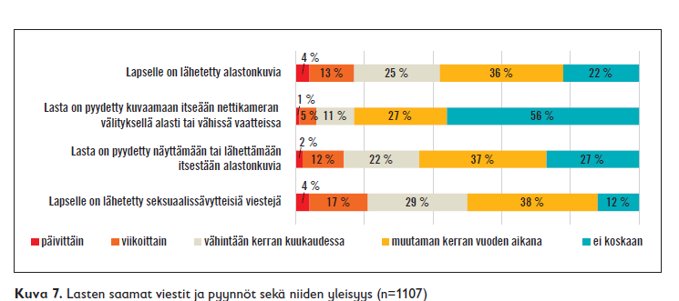 I sexuellt våld mot barn på webben gäller det att inte fästa sig vid nationella gränser, eftersom brotten ofta har internationell karaktär. Enligt Europeiska kommissionens uppskattning utsätts vart femte barn för sexuellt våld i Europa. Barn i Finland kan bli utsatta för sexuellt våld på webben, trots att gärningsmannen befinner sig i ett annat land. Färska utredningar visar att cirka 45 % av de personer som tar del av bildmaterial om sexuellt våld mot barn tittar på material där 4–13 år gamla flickor förekommer. På motsvarande sätt tittar cirka 20 % av dem som tar del av olagligt bildmaterial på material där 4–13 år gamla pojkar förekommer.  Under coronaviruspandemin har Rädda Barnens tjänst Nettivihje tagit emot ett varierande antal tips om material och beteende som misstänkts vara olagligt och som anknyter till sexuellt våld mot barn. Antalet tips som bedömdes vara material som tyder på sexuellt våld mot barn (CSAM) har varit rätt stabilt på årsnivå.Stora variationer har däremot förekommit i det totala antalet tips. Antalet tips ökade avsevärt i början av pandemin (under första halvåret 2020), men därefter sjönk antalet märkbart. Antalet tips ökade igen sommaren 2021, och till exempel i oktober 2021 mottogs enligt preliminära uppgifter över 1 000 tips, vilket är cirka en tredjedel av det normala årliga antalet tips (2019 lämnades 2 888 tips och 2020 var antalet 2 757). I oktober 2020 mottogs 75 tips och 2019 var motsvarande siffra 228.  Barns och ungdomars delaktighetArtikel 9.1 i Lanzarotekonventionen förutsätter att barn ska delta i bekämpningen av sexuell exploatering av och sexuellt våld mot barn. Förutsättningen har sina rötter i FN:s konvention om barnets rättigheter enligt vilken barn fritt ska ha rätt att uttrycka sina åsikter (artikel 12.1). I denna genomförandeplan fästs uppmärksamhet vid hur barnens delaktighet kan främjas olika sätt vid genomförandet. Syftet är att involvera ungdomar i beredningen av genomförandeplanen och att fästa uppmärksamhet vid barns och ungdomars delaktighet i arbetet och åtgärderna under de kommande åren. Med delaktighet avses här att barn och ungdomar involverar sig av eget intresse i arbetet mot våld och i utvecklingen och påverkandet av ett mer omfattande arbete mot våld.Nationellt och internationellt stöd för främjande av delaktighetEuroparådets handbok ”Listen – Act – Change – Council of Europe Handbook on children’s participation for professionals working for and with children” utgör en grund för hur man kan stärka barns och ungdomars delaktighet och även säkerställa detta i genomförandet av Lanzarotekonventionen. Handboken baserar sig på Europarådets rekommendation om delaktighet för under 18 år gamla barn och ungdomar. I handboken beskrivs barns delaktighet som en mångdimensionell helhet. Enligt handboken medför delaktighet många fördelar för både barn och gemenskaper: bland annat bättre liv och tjänster samt en tryggare barndom. Handboken beskriver hur barn och ungdomar involveras via sju punkter som leder till förändring: planering och förberedelser, bemötande av barn, identifiering och prioritering av teman, analys av barns åsikter, påbörjande av verksamheten, fortsatta åtgärder och analys av resultat. Att framgångsrikt involvera barn och ungdomar kräver bland annat att de sju punkterna upprepas hela tiden. När barn involveras är det viktigt att säkerställa trygghet, inklusivitet och etiskhet. I Europarådets handbok framhävs nio omständigheter i FN:s allmänna kommentar nr 12. Delaktighet ska vara frivillig, respekterande, betydelsefullt för barn, transparent, inkluderande, ansvarsfullt och tryggt och ska ske (beroende på ålder och utvecklingsnivå) i en barnvänlig miljö med vuxna utbildade handledare.I den nationella barnstrategin finns ett separat avsnitt om barns delaktighet i samhället. I detta avsnitt fästs uppmärksamhet vid bedömning av konsekvenser för barn och barnbudgetering samt barnens rätt att bli hörda och få information. Enligt riktlinjerna i strategin ska barnens delaktighet, rätt att bli hörd och få information beaktas systematiskt i beslutsfattande och verksamhet som rör barn direkt eller indirekt. Innehållet i och betydelsen av barnens åsikter ska specificeras i motiveringarna till beslut. Det gäller också att se till att alla vuxna som arbetar med barn har en tillräcklig förståelse och kompetens när det gäller att stödja barnens delaktighet och agerande. Genom att arbeta tväradministrativt och stärka god praxis som en del av strukturerna och barnens vardag främjar man ytterligare barnens delaktighet, rätt att bli hörd och få information. Delaktighetsarbetet med ungdomar relaterat till genomförandeplanen för Lanzarotekonventionen har utförts i anslutning till genomförandet av barstrategin.Enligt studier är upplevelsen av delaktighet betydligt lägre hos barn och ungdomar som utsatts för psykiskt eller fysiskt våld av föräldrarna eller som till exempel varit mobbade. Enligt finländska studier löper barn med en avvikande könsidentitet och som hör till sexuella minoriteter en större risk att bli utsatta för mobbning, trakasserier och sexuellt våld i hemmet, i skolan och på offentliga platser... Däremot har en stark upplevd delaktighet konstaterats har ett samband med en bättre upplevd livskvalitet, hälsa, funktions- och arbetsförmåga samt psykisk hälsa.I publikationen av planen En barndom utan våld 2020–2025 har följande åtgärder fastställts: ”Kunskapen om sambanden mellan upplevd delaktighet, säkerhet och förebyggande av våld ökas med hjälp av kvalitativa, kvantitativa och tillsammans med barn och unga utarbetade material, som grund för framtida åtgärder. ”Forskarna i THL:s Sokra-projekt har analyserat sambanden mellan delaktighet, trygghet och våld utifrån skolhälsoenkäten 2019 och gett ut publikationer. I den nationella barnstrategin, som genomförs på ett sektoröverskridande sätt, har man förbundit sig till att främja barns och ungdomars delaktighet. För att stödja detta arbete publicerades två rapporter 2020 och en rapport 2021 och dessutom handboken Lasten kuulemisen käsikirja lainvalmistelijoille 2021.Unga personers delaktighet i utarbetandet av denna plan15–17 år gamla ungdomars synpunkter på sexuellt våld beaktas genom samarbete mellan den nationella barnstrategin och Pesäpuu rf och med stöd av arbetsgruppens delaktighetsteam. Vi hoppas på synpunkter av ungdomarna, eftersom de hjälper yrkesutbildade personer att bättre förstå det sexuella våld som ungdomar utsätts för och hur man kan hjälpa offer och förebygga sexuellt våld. Genomförandeplanen kommer att bearbetas utifrån unga personers tankar. Detta arbete kan också fortsätta senare på våldsforum.Delaktighet i genomförandet av planen och redan pågående arbeteUtgångspunkten är att barn och ungdomar ska känna till sina rättigheter och skyldigheter för att man ska kunna diskutera hur de uppfylls. Det är viktigt att man också diskuterar sexualitet och sexuellt våld på ett förståeligt sätt som beaktar barnens ålder och utvecklingsnivå. Det är möjligt att tala om dessa frågor redan inom småbarnspedagogiken med hjälp av berättelser, bilder, iscensättningar och övningar. I dessa situationer är det viktigt att stödja barnets delaktighet och uttrycksförmåga.Det är bra att diskutera med barn och lära dem konkret redan från småbarnsåldern hur man kan närma sig och beröra andra på ett respektfullt sätt, hur sexualitet tar sig uttryck i vissa åldrar, hur man kan visa att man är förtjust i någon eller hur man kan skydda sig själv med hjälp av säkerhetsfärdigheter. Då lär de sig vad trygg närhet, vuxendom eller kamratskap innebär. Dessutom lär de sig att man kan diskutera dessa frågor med vuxna som man känner sig trygg tillsammans med och att dessa vuxna inte ryggar tillbaka. För att vuxna, även yrkesutbildade personer, inte ska skygga tillbaka för dessa teman behövs det utbildning och kunskap om hur man ska agera rätt i dessa situationer och stödja barnens delaktighet. Det har visat sig vara svårt att tala om våld. Och det är särskilt svårt att tala om sexuellt våld. Det kan vara svårt för barn och ungdomar av olika orsaker. Till exempel barn och ungdomar från regnbågsfamiljer kan vara rädda för att tvingas ”komma ut ur skåpet” när dessa frågor diskuteras, att den sexuella läggningen ifrågasätts, att regnbågsmänniskor översexualiseras på ett allmänt plan och hur detta påverkar självuppfattningen eller rädsla för att barnet ska beskyllas för situationen och den allmänna misstänksamheten mot myndigheter och yrkesutbildade personer. Erfarenheter av hur barns delaktighet kan stärkas har dock redan insamlats till exempel genom samarbete mellan organisationer och offentliga aktörer. Flera organisationer främjar aktivt delaktighet. Bland annat:Rädda Barnen har utvecklat många verktyg och utbildningsmaterial för att öka barns delaktighet och utbildat yrkesutbildade personer i att beakta barns delaktighet när servicen utvecklas. Fokus har särskilt legat på att göra småbarn delaktiga och höra dem.Skydda Barn rf har genom omfattande samarbete utvecklat läromedelspaketen Tryggt i digitaltrafiken och StopSlowGo för 5–6- och 7–9-åringar som främjar barnens delaktighet och deras digitala säkerhetskompetens för att förebygga sexuellt våld i synnerhet mot barn i digitala miljöer. Befolkningsförbundet har utvecklat bildkort och en guide som främjar småbarns delaktighet. Bildkorten visar för barnen vanliga men också otrygga situationer relaterade till sexualitet. Med hjälp av dem kan barn ta upp eller ställa frågor om olika teman. Barn kan också bara peka på ett kort, be om hjälp eller rösta med tummen när det gäller känslor, stämningar och upplevelser relaterade till olika situationer. Korten visas av föräldrar, småbarnspedagoger, far- och morföräldrar eller yrkesutbildade personer inom sjuk- och hälsovården. Även barn som inte talar kan med hjälp av korten kommunicera sina upplevelser. Samtidigt kan man lära sig att tala om barns sexualitet med barn på ett tryggt och öppet sätt. Korten och guiden följer WHO:s åtta områden i sexualundervisning enligt åldersnivå. Korten och guiden kan skrivas ut på webben.I Pesäpuu rf:s projekt X-ketju har man utvecklat goda och trygga sätt att diskutera, och projektet har fått positiv respons av deltagarna. Flera av de personer som deltog X-ketju hade aldrig tidigare berättat om våld. Det är mycket viktigt att lära sig av dessa erfarenheter och vidareutveckla arbetet så att dessa frågor ska gå att diskutera. Exempel på ett nytt verktyg för delaktighet i vardagen är Pesäpuus ”Oma Boxi”. Oma Boxi kan användas som ett samarbetsverktyg mellan ungdomar och deras personliga handledare. Utvecklingen av verktyget startade med samarbetet Verktyg för delaktighet i vardagen mellan Pesäpuu och Statens skolhem 2019–2020. Oma Boxi består av cirka 70 arbetskort, vars syfte är att hjälpa ungdomar vidare på viktiga levandsområden relaterade till vård utom hemmet, personliga handledare och barnskyddet. Korten innehåller information och uppgifter för ungdomar som gås igenom med en tillförlitlig närstående vuxen. Kortens innehåll beaktar också observationer i åtgärdsplanen En barndom utan våld, och därför finns det cirka 10 kort relaterade till medvetenhet om våld. Ett exempel på delaktighetsarbete inom den privata sektorn är Telia, som involverar barn och ungdomar att tänka på utmaningar och möjligheter relaterade till digitalisering med hjälp av enkäter och interaktiva workshoppar i Borden och Baltikum. Workshopparna är ett viktigt verktyg för att öka förståelsen av det digitala livet, användningen av teknik och aktuella fenomen ur barns och ungdomars perspektiv. Detta hjälper bolaget att rikta arbetet för utveckling av barns digitala rättigheter till områden som är viktiga för dem.Del 1 – Förebyggande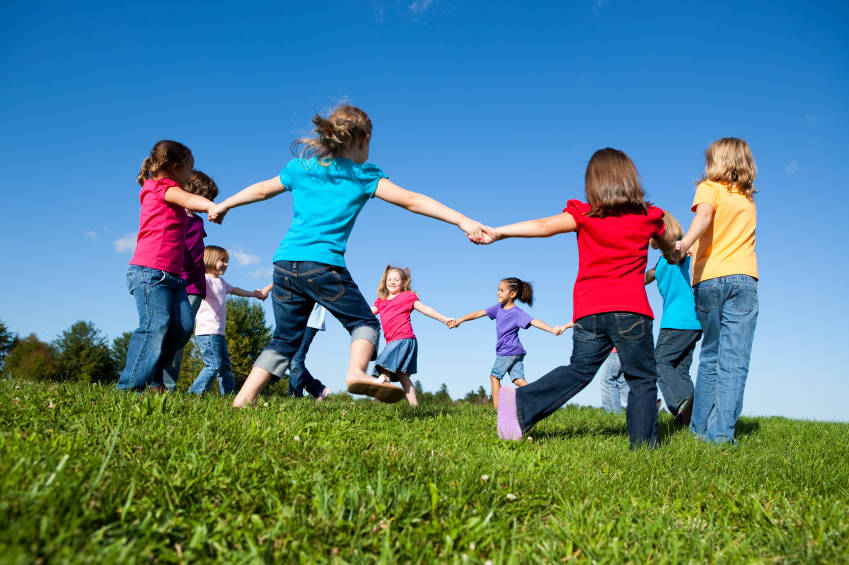  Hur förebyggs sexuellt våld mot barnArtikel 4 – Principer”Varje part ska vidta nödvändiga lagstiftningsåtgärder eller andra åtgärder för att förebygga alla former av sexuell exploatering av och sexuella övergrepp mot barn och för att skydda barn. ”Åtgärder som redan vidtasStaten och det övriga allmänna, såsom kommunerna och välfärdsområdena, har en särskild skyldighet att respektera, skydda och tillgodose de grundläggande och mänskliga rättigheterna. Enligt 22 § i grundlagen ska det allmänna se till att de grundläggande fri- och rättigheterna och de mänskliga rättigheterna tillgodoses. I synnerhet skyddandet och tryggandet samt tillgodoseendet av rättigheterna förutsätter aktiva åtgärder av staten för att främja rättigheterna. Staten bär således det övergripande ansvaret för genomförandet av konventionen. Även om det allmänna har ett särskilt ansvar för genomförandet av konventionen kräver det insatser av alla aktörer: även organisationers och privata aktörers arbete är väsentligt för att tillgodoseendet av rättigheterna ska lyckas på ett övergripande plan.I förebyggandet av sexualbrott har inget delområde (universalnivå, selektiva eller indikativa åtgärder riktade mot barn/gärningsmän) än så länge visat sig vara starkare än ett annat enligt forskningen. Överhuvudtaget finns det väldigt lite forskningsresultat, och därför är det viktigt att fortsätta med forskning på området. Samtidigt gäller det att fortsätta det förebyggande arbetet på alla nivåer.Ett viktigt projekt på lagstiftningsområdet är totalreformen av kapitel 20 (sexualbrott) i strafflagen som för närvarande bereds vid justitieministeriet. I enlighet med regeringsprogrammet är en utgångspunkt för reformen integritet och sexuell självbestämmanderätt. Enligt regeringsprogrammet bör definitionen av våldtäkt i strafflagen ändras så att den baserar sig på avsaknad av samtycke, dock utan att äventyra rättssäkerheten. Den arbetsgrupp som berett reformen föreslog i sitt betänkande,, att bestämmelserna om sexualbrott mot barn som inte fyllt 16 år skulle åtskiljas från de bestämmelser som gäller vuxna. Detta skulle stärka barnens integritetsskydd och förtydliga regleringen. De ändringar som arbetsgruppen föreslagit utvidgar antalet gärningar som bestraffas som sexualbrott och skärper straffen. I synnerhet straffen för sexualbrott som involverar samlag med barn skärps. Arbetsgruppens betänkande har varit på remiss, och den fortsatta beredningen av totalreformen pågår vid justitieministeriet. Avsikten är att lämna regeringens proposition till riksdagen under 2021.Med tanke på genomförandet är det viktigt att barn och ungdomar redan enligt gällande författningar och tvingande konventioner har en odelad rätt till en trygg uppväxt- och utvecklingsmiljö och till vårdnad och omsorg (FördrS 60/1991). Innehåll i den nationella författningsgrunden och som gäller universella tjänster (såsom rådgivningstjänster, småbarnspedagogik, skola, socialvård) finns till exempel i hälso- och sjukvårdslagen (1326/2010), lagen om grundläggande utbildning (628/1988), lagen om småbarnspedagogik (540/2018), socialvårdslagen (1301/2014) och barnskyddslagen (417/2007). Det finns studier om effekterna av stöd som erbjuds alla barn och deras familjer. Det är viktigt att stöd erbjuds alla slags barn och deras familjer på lika grunder. Föräldrars, yrkesutbildade personers och myndigheters förståelse av barnens mångfald förebygger våld. Omfattande tidigt stöd för föräldrafärdigheter och spridning av information om föräldraskap på befolkningsnivå minskar till exempel placeringar av barn utom hemmet samt antalet fall av våld och försummelse av vård . Såsom det konstaterats i inledningen är utvecklingen och spridningen av modellen Lasta-Barnahus en del av programmet för den pågående regeringsperioden och har central betydelse för förebyggandet av sexuellt våld mot barn. I anslutningen till Barnahus-projektet har så kallade Barnahus-poliser utfört en omfattande utredning: ”Poliisin lapsirikostutkinnan nykytila 2020”. Utredningen fokuserade nuläget för och utmaningarna i utredningen av brott mot barn. En ökning av polisens resurser var enligt utredningen inte en central aspekt när det gäller utvecklingen av verksamheten. De viktigaste utvecklingsobjekten ansågs bland annat vara koncentration av utredningen av brott mot barn till kompetenta utbildade utredare och utredningsledare samt utveckling av myndighetssamarbetet i synnerhet med åklagarna och social- och hälsovårdsmyndigheterna. Detta kräver bestående och etablerade operativa modeller och uppföljning av verksamheten, vilket inte lyckas med enstaka utbildningar eller tillfälliga projektresurser. Både i utredningen och på evenemang som ordnats av Barnahusprojektet  har det dessutom upprepade gånger lyfts fram att det i bekämpningen sexualbrott mot barn via webben behövs specialkompetens på olika områden som det fortfarande råder brist på i Finland. Denna specialkompetens gäller alla aktörer i den rättsliga processen från poliser till åklagare och domare samt hela social- och hälsovården. I genomförandeplanen beaktas att ingen enstaka metod är tillräcklig i förebyggande av våld och att det behövs omfattande förebyggande åtgärder på alla nivåer och fokus på fenomenets utbredning. Enligt till exempel Befolkningsförbundet börjar trakasserier mellan barn i tidig ålder som små droppar och retfullhet som inte är avsiktlig. Därför är det väsentligt att veta i vilka former trakasserier förekommer och hur de kan förebyggas på ett konstruktivt sätt utan att stämpla barn. Enligt Befolkningsförbundet bör uppmärksamhet fästas vid identifiering av trakasserier, en öppen samtalskultur, säkerhetsfärdigheter och handledning som stärker emotionell och social kompetens utan att stigmatisera.Det är viktigt att fråga barn och ungdomar (med beaktande av likabehandling och representativitet) hur de upplever våld och hur arbetet mot våld borde förändras för att i högre grad motsvara deras behov. Delaktighetsarbetet beskrivs närmare i avsnitt 5.För sin del ansvarar genomförandeplanen för barnstrategin för inhämtning av barns och ungdomars erfarenhetsbaserade kunskap, och i den ingår en undersökning av barnoffer. I genomförandeplanen för barnstrategin finns en åtgärd som går ut på att utarbeta en guide och en utbildningshelhet om problematisk separation och våld efter separation. I planen för åtgärden konstateras att närståendevåld och bevittnandet av det har en stor inverkan på barns utveckling och att våldet ofta fortsätter även efter att föräldrarna separerat. Problematisk separation är redan i sig skadlig för barns välbefinnande. Fungerande arbetsmetoder har identifierats i arbetet mot våld, och det är väsentligt att sprida dem effektivt. Syftet med guiden och utbildningshelheten är att förbättra kompetensen och färdigheterna hos personer som arbetar med barn.Organisationer producerar och publicerar viktig information om fenomenets utbredning. Till exempel:Utbildningsstyrelsen har beviljat Befolkningsförbundet statsbidrag för personalutbildning inom undervisningsväsendet och småbarnspedagogiken när det gäller projekt för kroppskännedom 2018–2022. Målet för dem är i synnerhet att förebygga trakasserier, mobbning och våld, och i projekten utvecklas metoder där man genom att stödja barnens välbefinnande och kroppskännedom lär ut metoder för att tala om samtycke, rättigheter, egna gränser och identifiering av trakasserier genom så kallat droppingripande. Utbildningsstyrelsen offentliggjorde dessutom en tvåårig pilotplan för småbarnspedagogik som testas i vissa kommuner 2021–2024. Rädda Barnen tillhandahåller tjänsten Nettivihje och samarbetar med centralkriminalpolisen. Rädda Barnen deltar i det internationella tipsnätverket INHOPE som främjar och påskyndar borttagandet av olagligt material på webben genom nationellt och internationellt samarbete.Skydda Barn rf bedriver internationellt samarbete i nätverket Project Arachnid, som främjar och påskyndar borttagandet av bildmaterial som kränker barnets rättigheter och som involverar sexuellt våld riktat mot barn. Skydda Barn rf analyserar månatligen cirka 22 000 bilder/videor. Åtgärder  Artikel 5 – Rekrytering, utbildning och ökad medvetenhet hos personer som har kontakt med barn i sitt arbete” 1. Varje part ska vidta nödvändiga lagstiftningsåtgärder eller andra åtgärder för att öka medvetenheten om barns skydd och rättigheter hos personer som har regelbundna kontakter med barn inom skolan, hälso- och sjukvården, det sociala skyddet, de rättsliga och polisiära sektorerna samt inom områden som rör idrott, kultur och fritidsaktiviteter.2. Varje part ska vidta nödvändiga lagstiftningsåtgärder eller andra åtgärder för att säkerställa att de personer som avses i punkt 1 har tillräckliga kunskaper om sexuell exploatering av och sexuella övergrepp mot barn, om metoderna för att identifiera dem och om möjligheten som nämns i artikel 12.1.3. Varje part ska vidta nödvändiga lagstiftningsåtgärder eller andra åtgärder, i enlighet med nationell rätt, för att säkerställa att villkoren för att få tillträde till sådana yrken vars utövande innebär regelbundna kontakter med barn, säkerställer att sökande till dessa yrken inte har dömts för sexuell exploatering av eller sexuellt övergrepp mot barn. ”Åtgärder som redan vidtasUndervisnings- och kulturministeriet har startat ett omfattande åtgärdsprogram för att förebygga mobbning, våld och trakasserier i skolor och på läroanstalter. Programmet baserar sig på regeringsprogrammets skrivelser om icke-diskriminering, alla barns och ungdomars rätt till integritet och nolltolerans mot mobbning i skolan. Programmets åtgärder genomförs under den pågående regeringsperioden. I anslutning till programmet genomförs också projektet Emotionell kompetens och delaktighet i småbarnspedagogik, vars centrala utgångspunkt är att stärka emotionell och social kompetens i småbarnspedagogiken. Målet är att tillsammans med småbarnspedagogikens personal och föräldrar till barn stödja barns färdigheter att identifiera och kontrollera känslor, så kallade kamratskapsfärdigheter som behövs i relationer med jämnåriga och förmåga till växelverkan. Genom att stärka dessa färdigheter kan man förebygga till exempel mobbning och främja barnens välbefinnande.Justitieministeriet har påbörjat en delreform av diskrimineringslagen vars mål är bland annat att jämställdhets- och likabehandlingsplanerna ska bli förpliktande på de olika utbildningsstadierna och också inom småbarnspedagogiken.”Kommunernas och välfärdsområdenas roll är mycket viktig när det gäller att öka utbildningarna för personer som arbetar med barn och deras medvetenhet. Till exempel i Tammerfors har man utvecklat en operativ modell för ingripande i kränkande behandling av barn sedan 2004. Stadens borgmästare tillsatte 2007 en sektoröverskridande uppföljningsgrupp för ingripande i kränkande behandling av barn med representanter för Tammerfors stads grundläggande undervisning, småbarnspedagogik, tillsyn över privat småbarnspedagogik, socialjour, barnskydd, service för barn, unga och familjer, familjerådgivning, primärvård, ungdomstjänster, hälsotjänster för barn och unga, jurist inom koncernförvaltningen och barnombudsman, den specialiserade sjukvården i Birkalands sjukvårdsdistrikt, polisinrättningen i Inre Finland samt organisationsrepresentanter för Setlementti Tampere, Maria akatemia och Tampereen ensi- ja turvakoti. Uppföljningsgruppen samlas 3–5 gånger om året. Uppföljningsgruppen ska följa upp och främja det sektoröverskridande samarbetet för att ingripa i kränkande behandling av barn i Tammerfors och lyfta fram utvecklings- och utbildningsbehov. Utbildning ordnas årligen för personer som arbetar med barn. Uppföljningsgruppen har utarbetat handboken Kaltoinkohdeltu lapsi och anvisningar för situationer där man misstänker att ett barn är utsatt för våld.I Uleåborgs stad startades våren 2021 utbildning för kompetensnätverket inom arbetet mot våld mot barn. Utbildningen följer Barnahusprojektet. Kompetensnätverket utbildas i att hantera fenomen relaterade till kränkande behandling av minderåriga, förstå myndighetsprocesser relaterade till våldsamma fenomen och erbjuda barn och deras familjer akut psykosocialt stöd. Kompetensnätverket består av anställda som arbetar med barn och ungdomar inom social- och hälsovården samt bildnings- och kulturväsendet. Huvudmålet för projektet Turvallinen Oulu (2019–2021) är att förebygga sexualbrott mot minderåriga i Uleåborg. Syftet med projektet är att minska antalet sexualbrott och sexuella trakasserier och hot om det, stärka barns och ungdomars aktiva roll som medborgare, stödja familjer och öka information i syfte att förebygga sexualbrott. Ett annat syfte är att stärka barns, ungdomars och föräldrars kompetens i fråga om medier och säkerhet samt främja invandrares integration. Ett tredje centralt syfte är också att förebygga återfall i brottslighet och rehabilitera unga som begått brott (Nurri-projektet). I projektet Turvallinen Oulu har man bland annat utvecklat en modell för fostran i säkerhetsfärdigheter, via vilken barn i Uleåborg sedan hösten 2021 har deltagit i säkerhetsfostran från förskolan till slutet av högstadiet.Det är viktigt att anställda inom socialvården och i synnerhet barnskyddet har tid för barn och ungdomar. Att berätta om sexuellt våld kan kräva förtroliga relationer mellan barn/ungdomar och anställda samt tid. I projektet Fråga och lyssna som genomfördes av Institutet för hälsa och välfärd har man utvecklat modeller för tillsyn över omplacerade barn. Som stöd för socialarbetare har man utarbetat en checklista över teman som regelbundet (minst en gång om året) och systematiskt ska gås igenom med barn. Listan omfattar upplevelser av kränkande behandling och olika former av våld. Modellen för barnspecifik tillsyn över omplacerade barn och de relaterade verktygen sprids till socialarbetare i alla välfärdsområden. Inom barnskyddet stöds socialarbetarnas kompetens att ta upp frågor om våld bland annan genom nätutbildningar.Organisationer främjar på många medvetenheten om sexuellt våld mot barn hos personer som arbetar med barn och unga samt hos föräldrar. Till exempel Rädda Barnen och Skydda Barn producerar information, guider och material samt ordnar utbildningar kring temat. Befolkningsförbundet lyfter fram att det gäller att fästa uppmärksamhet vid barns sexualitet och sexualundervisning enligt barnens ålder och förutsätter att de som arbetar med barn ska erbjudas utbildning, så att barnen garanteras en likvärdig möjlighet att tala med trygga vuxna, korrekta benämningar på kroppsdelar och information om säkerhetsfärdigheter på ett sätt som gör barnen, personalen och familjerna delaktiga. De som arbetar med barn bör ha följande kunskaper och färdigheter för att säkerställa att barnen får en trygg utvecklingsmiljö:Med åldersanpassad sexual- och säkerhetsfärdighetsfostran för barn avses att de som arbetar med barn får resurser, kunskaper och färdigheter genom utbildning samt de nyaste modellerna och materialen etc.Tala naturligt öppet, utan skam och tabun relaterade till barnets, utveckling eller kroppsfunktioner.Identifiera barnets normala sexuella beteende och utveckling, handleda dem och separera det från sådant som väcker oro.Identifiera och ingripa i sexual- och könsrelaterad mobbning och trakasserier som barnet upplever (från andra barns eller vuxnas sida) på ett förebyggande sätt utan att stigmatisera eller bestraffa samt stärka de emotionella och sociala färdigheterna.Identifiera sexuella problem hos barnet och hänvisa barnet till hjälp på ett tryggt sätt. Känna till anmälningsskyldigheten. Förhålla sig sakligt till problem som barnet upplever, inte bestraffa. Lära ut säkerhetsfärdigheter resursinriktat i vardagliga sociala situationer. Lära ut digitala säkerhetsfärdigheter även för de allra minsta.Stödja en positiv bild av kroppen och kroppsidentitet hos barnet samt respekt för andras kroppar och rätten till fysisk integritet.Agera könsmedvetet och jämlikt.Stödja föräldrarna i trygghetsfostran.Material för förebyggande av sexuella trakasserier, grooming och sexuellt våld mot barn finns bland annat på på THL:s webbplats. I synnerhet i organisationer finns det också frivilliga som arbetar med barn, och detta bör beaktas i utbildningarna. Till exempel MLL fäster uppmärksamhet vid detta genom att kräva straffregisterutdrag av frivilliga jourhavande på telefonlinjer och i chatten för barn och ungdomar samt genom att utbilda jourhavande i sexuellt våld och trakasserier och informera barn och ungdomar var de kan få hjälp. MLL utbildar yrkesutbildade personer i hur de kan skydda barn och ungdomar mot sexuell grooming och trakasserier i digitala miljöer. MLL och Rädda Barnen ordnar också en utbildningsrunda tillsammans 2022. För pedagoger har MLL också tagit fram uppgiftskort om nätsäkerhet och sexuella trakasserier, och information som pedagoger kan använda i undervisningen finns också på Nuortennetti. På MLL:s Vanhempainnetti finns en omfattande artikelhelhet om grooming och sexuella trakasserier.Åtgärder  Artikel 6 – Utbildning för barn”Varje part ska vidta nödvändiga lagstiftningsåtgärder eller andra åtgärder för att säkerställa att barn, under grundskole- och gymnasietiden, får information anpassad till deras fortlöpande utveckling om riskerna för sexuell exploatering och sexuella övergrepp samt om hur de kan skydda sig. Denna information ska, i samarbete med föräldrarna om lämpligt, ges i samband med mer allmän information om sexualitet och ska särskilt uppmärksamma riskfyllda situationer, i synnerhet de som innefattar användningen av ny informations- och kommunikationsteknik. ”Åtgärder som redan vidtasDet finns metoder för att förebygga sexuellt våld mot barn. Frågan har beskrivits ingående på bland annat utbildningsstyrelsens och THL:s webbplatser:Avsnitten om sexuellt våld samt säkerhetsfärdighets- och sexualfostran på webbplatsen En barndom utan våldAvsnitten om sexuellt våld och sexualundervisning i förebyggande av våld samt fostran i säkerhetsfärdigheter på webbsidorna om förebyggande av våld.På webbplatsen finns en hel del länkar också till andra webbplatser som fokuserar på samma tema, såsom organisationers verksamhet.Elev- och studentvårdens kuratorer, psykologer och hälsovårdare ordnar gruppmöten bland annat om förebyggande av sexuellt våld. Sexualhälsa tas upp på hälsokontroller och rådgivning i sexualhälsa erbjuds. Åtminstone på blanketten för förhandsuppgifter för elever i klass 8 i anslutning till den omfattande hälsokontrollen finns frågor om våld, hot om våld och sexuella trakasserier. I hälsokontrollerna på andra stadiet ställs frågor om bland annat närståendevåld. Kommunerna ordnar fostran i säkerhetsfärdigheter och material för den på sina sätt. Till exempel Uleåborgs stad har utarbetat flera publikationer för sin fostran i säkerhetsfärdigheter. Publikationerna omfattar såväl serier för barn som uppgifter för barn i böcker avsedda för yrkesutbildade och föräldrar.Flera organisationer producerar material och information direkt för unga. Till exempel:En fritt tillgänglig modell på webben är Befolkningsförbundets och Uleåborgs universitets modell för ingripande. Med hjälp av modellen kan man utan att stigmatisera barn på förhand ingripa i tillfälligt våld och alla slags trakasserier mellan barn. På webben finns bland annat föreläsningar om modellen och kamratfärdigheter samt videor om temat. Organisationer (bland annat MLL, Rädda Barnen och Skydda Barn) producerar material om sexuella trakasserier, grooming och sexuellt våld, förebyggande av sådant beteende, diskussionsmetoder och säkerhetsfärdigheter för barn, föräldrar och vuxna som arbetar med barn samt yrkesutbildade. Materialet kan utnyttjas i fostran i säkerhetsfärdigheter för barn. Bland annat på Brottsofferjourens webbplats och MLL:s Nuortennetti finns information om var man kan få hjälp och stöd. Åtgärder  Artikel 7 – Förebyggande program eller åtgärder”Varje part ska säkerställa att personer som befarar att de kan komma att begå något av de brott som avses i denna konvention, om lämpligt, kan få tillgång till effektiva program eller interventionsåtgärder som syftar till att utvärdera och förebygga risken för att brott begås. ”Åtgärder som redan vidtasI rapporten om Barnahusprojektet har man utvecklat modeller effektiv vård för personer med pedofila och hebefila böjelser. Modellerna innehåller riktlinjer för hur tjänsterna i högre grad kunde ordnas som avgiftsfri offentlig service i stället för att tillhandahållas av organisationer. Den följande konkreta åtgärden är att engagera aktörerna i pilotprojekt och bedömning av modellerna. Genomförandet förutsätter antagligen att en samordnande person utses, till exempel vid THL.Förebyggande arbete utförs av flera aktörer. Bland annat:Rädda Barnen har tillsammans med Helsingfors och Nylands sjukvårdsdistrikt samt Brottspåföljdsområdets utbildningscentral utarbetat ett egenvårdsprogram på webbplatsen Mielenterveystalo.fi för personer som oroar sig för sitt sexuella intresse för egna barn.MLL har tillsammans med Rädda Barnen rf och i anslutning till Nationella audiovisuella institutets (Kavi) Finnish Safer Internet Centre, som utvecklar säkerheten för barn och ungdomar i medier och på internet, producerat material och utbildningar för barn, ungdomar, föräldrar och yrkesutbildade. Koordinaattis grooming-projekt har i form av samarbete mellan olika organisationer och aktörer samlat in allt material om grooming i Finland i ett paket samt producerat en guide om fenomenet och utbildat ungdomsarbetare runt om i Finland.Skydda Barn rf har utvecklat interventionsenkäten och datainsamlingen i darknet ReDirectio och egenvårdsprogrammet ReDirection för personer som söker, tar del av och sprider olagligt bildmaterial om sexuellt våld mot barn (CSAM). Egenvårdsprogrammet ReDirection för förebyggande av webbrelaterade sexualbrott mot barn har utvecklats i nära samarbete med Skydda Barn rf:s sakkunniga och Brottspåföljdsmyndighetens sakkunniga (Nurminen & Ylipekka) samt linjen för IT-psykiatria och psykosocial behandling vid Helsingfors och Nylands sjukvårdsdistrikt (HNS)/Mielenterveystalo.fi. ReDirection-programmet är anonymt tillgängligt även på darknet.   Åtgärder  Artikel 8 – Åtgärder för allmänheten” 1. Varje part ska främja eller genomföra kampanjer ämnade att öka allmänhetens medvetenhet om företeelsen sexuell exploatering av och sexuella övergrepp mot barn och om vilka förebyggande åtgärder som kan vidtas. 2. Varje part ska vidta nödvändiga lagstiftningsåtgärder eller andra åtgärder för att förebygga eller förbjuda spridning av material som gör reklam för de brott som avses i denna konvention. ”Åtgärder som redan vidtasÅtgärder avsedda för allmänheten kräver mycket synliga åtgärder. Organisationer (bland annat Rädda Barnen, MLL och Skydda Barn rf) informerar allmänheten fortlöpande om sexuellt våld mot barn och förebyggande av det. Som exempel på pågående kampanjer och åtgärder kan man lyfta fram:Skydda Barn rf. Kampanjen Tryggt i digitaltrafiken påpekar att förebyggandet av sexuella trakasserier, grooming och sexuellt våld relaterat till barn bör påbörjas tidigt. Föräldrar till små barn är en viktig målgrupp också för att allt yngre barn använder digitala medier och behöver grundläggande digital kompetens. Skydda Barn samarbetar med Telenor (DNA) för att ge kampanjen Tryggt i digitaltrafiken synlighet genom tv-reklam och i DNA:s alla butiker. Telia har tillsammans med Rädda Barnen bland annat producerat stödmaterial för föräldrar samt guider för mediefostran för barn. Till exempel hösten 2021 lanserades ett digitalt föräldrapaket med information och verktyg för föräldrar för att skapa en god och säker digital vardag för barn. Åtgärder  Artikel 9 – Barns, den privata sektorns, mediernas och det civila samhällets deltagande” 1. Varje part ska uppmuntra barns deltagande, i förhållande till deras fortlöpande utveckling, i utvecklingen och genomförandet av statliga strategier, program eller andra initiativ i kampen mot sexuell exploatering av och sexuella övergrepp mot barn.2. Varje part ska uppmuntra den privata sektorn, framför allt sektorn för informations- och kommunikationsteknik, turistnäringen och resebranschen, bank- och finanssektorn, liksom det civila samhället, att delta i utarbetandet och genomförandet av strategier för att förebygga sexuell exploatering av och sexuella övergrepp mot barn samt för att genomföra interna normer genom självreglering eller samreglering.3. Varje part ska uppmuntra media att tillhandahålla lämplig information beträffande alla former av sexuell exploatering av och sexuella övergrepp mot barn, med vederbörlig hänsyn till mediernas oberoende och tryckfriheten.4. Varje part ska uppmuntra finansiering – om lämpligt genom skapande av fonder – av projekt och program som det civila samhället genomför och som har till syfte att förebygga och skydda barn mot sexuell exploatering och sexuella övergrepp. ”Åtgärder som redan vidtasFinland finansierar UNICEF:s tvååriga projekt AI for Children. Genom projektet och med stöd och handledning av Finland utarbetar UNICEF en global policy för hur barn och barnens rättigheter ska beaktas i system för artificiell intelligens. Projektet är en kanal till samarbete mellan flera aktörer, och med dess hjälp kan man hjälpa såväl stater, organisationer och företag som andra aktörer som använder artificiell intelligens att beakta barnens behov och rättigheter. Våldsforumet ordnas av THL, Pesäpuu och Förbundet för mödra- och skyddshem sedan flera år tillbaka i början av augusti med varierande teman. På våldsforumet kan barn och ungdomar lyfta fram teman som behandlas tillsammans. När mycket sensitiva frågor diskuteras är det viktigt att kamratmöten ordnas etiskt och tryggt. I arbetet gäller det att beakta att diskussionen kan aktivera symptom, och därför bör en plan för psykosocialt stöd utarbetas. Exempel på samarbete mellan den privata sektorn och medierna:Rädda Barnen implementerar tänkandet Child Rights Business Principles i affärsvärlden. I anslutning till detta samarbete med företag främjas också genomförandet av Lanzarotekonventionen.Förbundet för mödra- och skyddshem har gjort en enkät om våld i parförhållanden bland barn och ungdomar. Sexuellt våld spelar en betydande roll. I publikationen får barn och ungdomar också berätta om temat med egna ord.Mediefostran Tryggt i digitaltrafikens bildkonstworkshoppar är en metod som utvecklats av Skydda Barn rf och genom vilken barn genom bildkonst kan uttrycka tankar med trafikljusmodellen, och dessutom får de mediefostran. Modellen kan överföras till småbarnspedagogiken och förskolan, och målningar av barn kan med deras och föräldrarnas tillstånd användas för att barn ska få sin röst hörd med hjälp av bildkonst. Konstutställningen med verk av barn kring Lanzarotekonventionens teman ökade allmänhetens medvetenhet. Skydda Barn rf har ordnat en digital utställning på grund av coronaviruspandemin.MLL:s Nuortennetti är en webbplats som är öppen för alla och på vilken ungdomar också kan bidra till innehållet i frågor som de anser vara viktiga. Ungdomar producerar innehåll på webbplatsen och deltar i diskussioner om sexuella trakasserier, grooming och våld samt säker användning av sociala medier. Nuortennettis frivilliga redaktörer (ungdomar) administrerar också Nuortennettis kanaler i sociala medier (Instagram, TikTok, Discord) och producerar innehåll på dem.MLL samordnar det internationella seminariet BIK (Eu Better Internet for Kids) Youth där man lyssnar på ungdomar i anslutning till säker användning av sociala medier. Telia strävar efter att främja digital delaktighet och jämställdhet i synnerhet när det gäller befolkningsgrupper i en svagare digital ställning. Sedan flera år har Telia bedrivit nära samarbete med Rädda Barnen för att främja barnens rättigheter i digitala miljöer. Hit hör bland annat rätten till integritet, information och delaktighet, lek och fritid, skydd och välbefinnande. Samarbetet resulterar i stödmaterial för föräldrar, guider för mediefostran och stöd för barn samt främjande av barnens, föräldrarnas och lärarnas kompetens och beredskap att ta hänsyn till nätsäkerheten och dataskyddet med hjälp av exempelvis workshoppar, guider och videor. Samarbetet omfattar också e-sport, där Telia och Rädda Barnen tillsammans främjar ansvarsfullt spelande, till exempel genom Principer för ansvarsfullt spelande. Dessutom utbildar Telia sina anställda för att öka deras medvetenhet om barnens rättigheter i digitala miljöer.Åtgärder  Artikel 10 – Nationella åtgärder för samordning och samverkan” 1. Varje part ska vidta nödvändiga åtgärder för att säkerställa samordning mellan myndigheter på nationell eller lokal nivå som har ansvar för skydd mot, förebyggande och bekämpande av sexuell exploatering av och sexuella övergrepp mot barn, främst inom utbildningssektorn, hälso- och sjukvården, socialtjänsten samt de polisiära och rättsvårdande myndigheterna.2. Varje part ska vidta nödvändiga lagstiftningsåtgärder eller andra åtgärder för att etablera eller utseoberoende behöriga nationella eller lokala organ för att främja och skydda barns rättigheter och säkerställa att de får särskilda resurser och ansvarsområden,mekanismer för datainsamling eller kontaktpunkter på nationell eller lokal nivå och i samverkan med det civila samhället, i syfte att uppmärksamma och utvärdera företeelsen sexuell exploatering av och sexuella övergrepp mot barn, med vederbörlig hänsyn till kravet på skydd för personuppgifter.3. Varje part ska uppmuntra samarbete mellan behöriga statliga myndigheter, det civila samhället och den privata sektorn, för att på ett bättre sätt kunna förebygga och bekämpa sexuell exploatering av och sexuella övergrepp mot barn. ”Åtgärder som redan vidtasDet nationella programmet för ungdomsarbete och -politik 2020–2023 innehåller en åtgärd för att förebygga lockande av ungdomar för sexuella syften (grooming). För programmet har ett samordningsprojekt mellan ministerierna inrättats. Åtgärderna omfattar bland annat främjande av ungdomars och vårdnadshavares digitala kompetens och förståelse av digitala miljöer samt kunskap med hjälp av mediefostran och utveckling av konkreta rutiner med vars hjälp ungdomar, deras föräldrar och personer som arbetar med ungdomar lär sig att agera mer säkert och medvetet i digitala miljöer och känna till sina rättigheter. Syftet är att inom ramen för samarbetet samordna olika förvaltningsområdens åtgärder för att utveckla långsiktiga och effektiva rutiner och operativa modeller samt att rikta statsförvaltningens anslag i form av ändamålsenligt stöd.Social- och hälsovårdsreformen leder till att kommunerna och välfärdsområdena måste organisera samarbetet på nytt. Det är viktigt att se till att det sektoröverskridande samarbetet inte avbryts när organisationerna förnyas. I genomförandeplanen för Istanbulkonventionen finns en åtgärd relaterad till temat: ”Befintliga anvisningar om rätten till information för yrkesutbildade personer som arbetar mot våld kompletteras för att främja sektoröverskridande samarbete, och eventuella behov av att utveckla lagstiftningen granskas när det gäller rätten till information.”Informationsutbytet mellan myndigheter har effektiviserats sedan 2019 genom implementeringen av LASTA-seula-verksamheten som ingår i Barnahusprojektet. Under 2019–2021 spreds arbetet till nya områden, men vid implementeringen har man noterat att lagstiftningen om informationsutbyte är en krävande och svårtolkad helhet. Till exempel hälsovårdens rätt att utlämna väsentlig bakgrundsinformation i sektoröverskridande samarbete med barnskyddet och polisen är oklar, och detta gör det svårare att till exempel bedöma behovet av förundersökning och skapa en övergripande bild av barnets situation. I anslutning till Barnahusprojektet utförs en utredning av eventuella lagändringsbehov relaterade till informationsutbyte 2021–2023 med hjälp av programfinansiering från EU-kommissionens tekniska stöd. Åtgärder  Del 2 – Skydd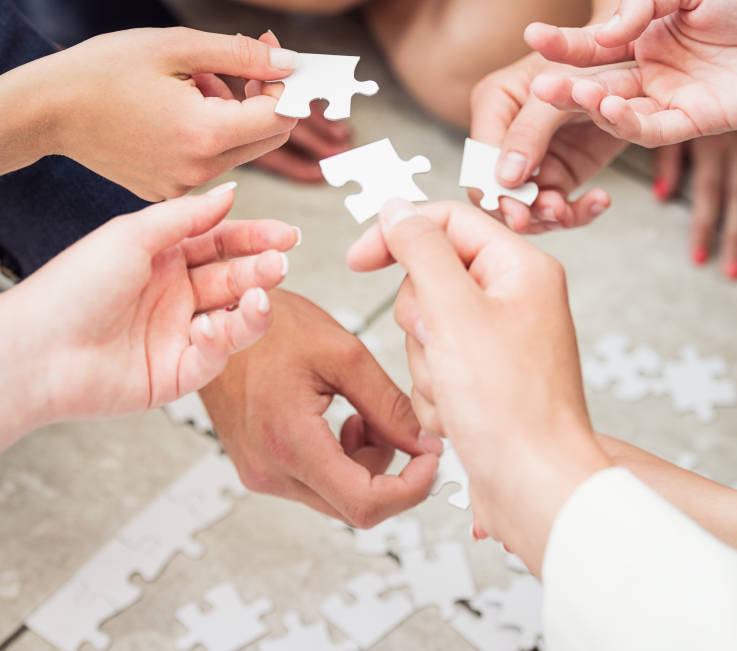  Hur tillgodoses rättigheterna för barn som utsatts för sexuellt våld? Artikel 11 – Principer” 1. Varje part ska fastställa effektiva sociala program och inrätta sektorsövergripande strukturer för att lämna nödvändigt stöd till brottsoffer, deras nära anhöriga och till personer som har ansvar för deras vård.2. Varje part ska vidta nödvändiga lagstiftningsåtgärder eller andra åtgärder för att säkerställa att, när brottsoffrets ålder är osäker och det finns skäl att anta att offret är ett barn, de skyddsåtgärder och hjälpmedel som erbjuds till barn beviljas honom eller henne i avvaktan på att hans eller hennes ålder fastställs.  ”Åtgärder som redan vidtasBarnahusprojektet fortsätter 2021–2023 att utveckla modeller för vårdförlopp och sprida lämpliga effektiva psykosociala arbetsmetoder för offer för sexualbrott (bland annat den evidensbaserade vårdmodellen TF-KKT) enligt åtgärdsplanen En barndom utan våld. År 2021 startar en ny ettårig utbildning med cirka 35 deltagare. Implementeringen stöds genom att man våren 2022 även utbildar regionala TF-KKT-samordnare för servicehänvisning. Framöver behövs det även fler nationella arbetshandledare och Tf-KKT-utbildare så att expertisen inte enbart hänger på utländska utbildare. Åtgärder  Artikel 12 – Anmäla misstanke om sexuell exploatering eller sexuella övergrepp” 1. Varje part ska vidta nödvändiga lagstiftningsåtgärder eller andra åtgärder för att säkerställa att de regler om sekretess enligt nationell rätt som gäller för personer inom vissa yrken, som har kontakt med barn i sitt arbete, inte utgör ett hinder för möjligheten för dessa personer att rapportera situationer där de har skälig grund att anta att ett barn är offer för sexuell exploatering eller sexuellt övergrepp.2. Varje part ska vidta nödvändiga lagstiftningsåtgärder eller andra åtgärder för att uppmuntra varje person som känner till eller i god tro misstänker att ett barn utsätts för sexuell exploatering eller sexuella övergrepp att anmäla dessa omständigheter till behöriga instanser. ”Åtgärder som redan vidtasSkyldigheten att anmäla våld till barnskyddet sker enligt avsnitt. Det är väsentligt med tanke på genomförandet att öka medvetenheten om anmälningsskyldigheten och om att vem som helst kan göra anmälan. Viktiga aktörer på denna punkt är bland annat kommunerna och de kommande välfärdsområdena. Parter som bemöter personer i akuta krissituationer, såsom social- och krisjourer, Riku, Nollinjen samt mödra- och skyddshemmen, kan ge offer och deras närstående viktig förstahandsinformation om hur man gör anmälan. Många organisationer strävar även på ett mer omfattande plan efter att utföra påverkansarbete för att minska dold brottslighet och främja att sexualbrott mot barn anmäls till polisen. Till exempel MLL Barn- och ungdomstelefon och chatt hjälper barn och ungdomar att anmäla sexuellt våld till myndigheter. Vid behov kontaktar en anställd på MLL Nödcentralen via förhandlingstelefon tillsammans med barnet. MLL:s Föräldratelefon och chatt hjälper föräldrar att göra anmälan.Rädda Barnen rf:s tjänst Nettivihje är en viktig kanal för medborgare när det gäller anmälan om observationer om sexuellt våld mot barn. Rädda Barnen sprider fortlöpande information för att uppmuntra var och en som vet eller har orsak att misstänka att ett barn har utsatts för sexuellt våld att anmäla dessa uppgifter till Nettivihje eller direkt till polisen. Rädda Barnens utför tipsarbete inom gränserna för Finlands lagstiftning i samarbete med centralkriminalpolisen, internationella tipstjänstnätverket (INHOPE) och Interpol. Den information som Rädda Barnens nättipstjänst inhämtar är viktig även för centralkriminalpolisens underrättelseenhet/det nationella CSE-teamet (Child Sexual Exploitation) vid Centret mot cyberbrottslighet. CSE-teamet strävar vid sidan av upprätthållandet av cybersäkerheten efter att förebygga sexualbrott mot barn på webben. CSE-teamet behandlar bland annat tusentals tips av olika nationella och internationella aktörer och tjänsteleverantörer, anmälningar och rapporter varje år när det gäller misstankar om sexualbrott mot barn och spridning av relaterat bildmaterial (CSAM).Åtgärder  Artikel 13 – Hjälplinjer”Varje part ska vidta nödvändiga lagstiftningsåtgärder eller andra åtgärder för att uppmuntra och stödja inrättande av informationstjänster, som till exempel telefon- eller internetrådgivning för att kunna ge råd till den som söker stöd, även konfidentiellt eller med vederbörlig hänsyn till hans eller hennes anonymitet. ”Åtgärder som redan vidtasBarn som utsatts för sexuellt våld får stöd av bland annat MLL:s Barn- och ungdomstelefon. MLL:s Barn- och ungdomstelefon nättjänst (chatt och nätbrevstjänst) ger en hel del spontan information om barns och ungdomars erfarenheter, även sexuella trakasserier och våld. Statistisk och kvalitativ information sammanställs systemiskt av kontakterna. MLL:s Barn- och ungdomstelefon och chatt får varje vecka information om sexuella trakasserier och sexuellt våld. Via Barn- och ungdomstelefonens och chattens anonyma tjänst hänvisas barn och ungdomar till myndigheter, och vid behov tar man också kontakt på deras vägnar om barnen och ungdomarna lämnar tillräckliga kontaktuppgifter. Man hjälper också barnen att söka professionell hjälp och göra en anmälan till myndigheter. Vid behov kontaktar en anställd på MLL Nödcentralen via förhandlingstelefon tillsammans med barnet. De frivilliga jourhavande på Barn- och ungdomstelefonen och chatten samt Föräldratelefonen och chatten har fått utbildning i sexuellt våld på internet och sociala medier.Rädda Barnens webbungdomshus Netari erbjuder i sin tur ungdomar en trygg miljö där de kan träffa vänner och tillförlitliga vuxna, en möjlighet att diskutera aktuella frågor och få personligt stöd och engagera sig i ungdomshusverksamhet, om det annars inte är möjligt på grund av långa avstånd eller till exempel sociala fobier.	Organisationerna utför viktigt arbete via hjälpande telefonlinjer och chattjänster. Det är ändå fortfarande viktigt att fästa uppmärksamhet vid att barn och ungdomar får kompetent stöd och rådgivning och att tröskeln för att kontakta tjänster är låg. Möjligheten att via hjälpande linjer komma vidare till själva servicesystemet samt får hjälp av yrkesutbildade personer inom social- och hälsovården bör beaktas för att barn och ungdomar ska få stöd så smidigt som möjligt. Åtgärder  Artikel 14 – Stöd och hjälp till brottsoffer” 1. Varje part ska vidta nödvändiga lagstiftningsåtgärder eller andra åtgärder för att hjälpa brottsoffer på lång och kort sikt i deras psykiska och psykosociala återhämtning. Åtgärder som vidtas i enlighet med denna punkt ska ta vederbörlig hänsyn till barnets åsikter, behov och problem.2. Varje part ska vidta åtgärder, i enlighet med nationell rätt, för att samarbeta med ickestatliga organisationer och andra delar av det civila samhället som ägnar sig åt att ge hjälp till brottsoffer.3. Om en förälder eller en person som har den faktiska vårdnaden om ett barn är delaktig i sexuell exploatering eller sexuellt övergrepp av barnet, ska det interventionsförfarande som vidtas i enlighet med artikel 11, punkt 1, omfatta:möjligheten att avlägsna den misstänkte förövaren,möjligheten att förflytta brottsoffret från hans eller hennes familjemiljö. Villkoren för och varaktigheten av en sådan omplacering ska beslutas i enlighet med barnets bästa.4. Varje part ska vidta nödvändiga lagstiftningsåtgärder eller andra åtgärder för att säkerställa att de personer som står brottsoffret nära, om lämpligt, får tillgång till terapeutisk hjälp, främst akut psykiatrisk vård. ”Åtgärder som redan vidtasFlera åtgärder för att bistå offer pågår redan. Enbart i genomförandeplanen för En barndom utan våld finns 12 åtgärder kring detta. Det finns dock fortfarande behov av att beakta sexuellt våld som en form av våld i arbetet mot våld bland barn.Åtgärder  Del 3 – främjande av nationellt och internationellt samarbete i förebyggandet av sexuellt våld mot barn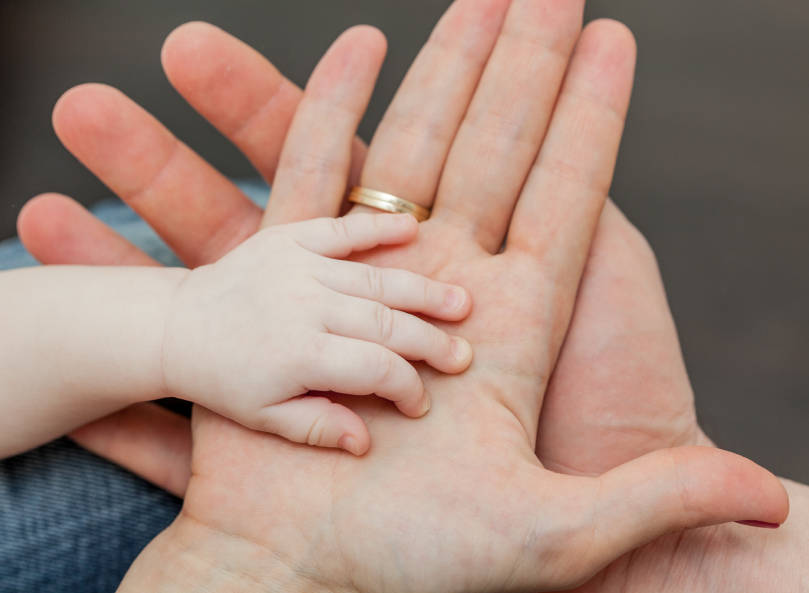  Interventionsprogram och -åtgärderArtiklarna 15–17Artikel 15 – Allmänna principer” 1. Varje part ska säkerställa eller främja, i enlighet med nationell rätt, effektiva förebyggande eller behandlande program eller åtgärder för de personer som avses i artikel 16, punkterna 1 och 2, i syfte att förhindra och reducera riskerna för upprepade sexualbrott mot barn. Sådana program eller åtgärder ska vara tillgängliga när som helst under förfarandet, i eller utanför fängelse, enligt vad som föreskrivs i nationell rätt.2. Varje part ska säkerställa eller främja, i enlighet med nationell rätt, utveckling av partnerskap eller andra former för samarbete mellan behöriga myndigheter, framför allt hälso- och sjukvården, socialtjänsten, rättsliga myndigheter och andra organ som har ansvar för att följa de personer som avses i artikel 16, punkterna 1 och 2.3. Varje part ska säkerställa, i enlighet med nationell rätt, att de personer som avses i artikel 16, punkterna 1 och 2, blir föremål för en bedömning av farlighet och eventuella risker för återfall i brott som avses i denna konvention, i syfte att fastställa lämpliga interventionsprogram eller åtgärder.4. Varje part ska säkerställa, i enlighet med nationell rätt, att genomförda program och åtgärder vid en bedömning anses effektiva. ”Artikel 16 – Mottagare av förebyggande eller behandlande program eller åtgärder ” 1. Varje part ska säkerställa, i enlighet med nationell rätt, att personer som är föremål för straffrättsliga förfaranden för något brott som avses i denna konvention har tillgång till de program eller åtgärder som nämnts i artikel 15, punkt 1, på villkor som varken skadar eller strider mot rätten till försvar och kraven på en rättvis och opartisk rättegång, och i synnerhet med vederbörlig hänsyn till de bestämmelser som reglerar principen om oskuldspresumtionen.2. Varje part ska säkerställa, i enlighet med nationell rätt, att personer som dömts för något av de brott som avses i denna konvention har tillgång till de program eller åtgärder som nämnts i artikel 15, punkt 1.3. Varje part ska säkerställa, i enlighet med nationell rätt, att förebyggande eller behandlande program eller åtgärder utvecklas eller anpassas så att de uppfyller utvecklingsbehoven hos barn som begår sexualbrott, inklusive de som inte är straffmyndiga, i syfte att behandla deras sexuella beteendeproblem. ”Artikel 17 – Information och samtycke”. Varje part ska säkerställa, i enlighet med nationell rätt, att de personer som avses i artikel 16, för vilka förebyggande eller behandlande program eller åtgärder har föreslagits, har fått fullständig information om skälen för förslaget och att de samtycker till programmet eller åtgärden med full kännedom om omständigheterna.2. Varje part ska säkerställa, i enlighet med nationell rätt, att personer som fått förslag om förebyggande eller behandlande program eller åtgärder får avböja dessa och när det gäller dömda personer blir informerade om vilka möjliga konsekvenser ett sådant avböjande eventuellt kan få. ”Åtgärder som redan vidtasI avsnitt 6.4 (förebyggande interventionsprogram eller -åtgärder) beskrivs effektiva vårdkedjor för personer med pedofila och hebefila böjelser baserade på Barnahusprojektets modell. Bland annat inom barnskyddet och i Barnahusarbetet lyfts det fram att även gärningsmannen är minderårig ibland. För situationer där gärningsmannen är ett annat barn saknas ännu tillräckligt med åtgärder. Åtgärder   Materiell straffrätt Artiklarna 18-29Artikel 18 – Sexuella övergrepp” 1. Varje part ska vidta nödvändiga lagstiftningsåtgärder eller andra åtgärder för att säkerställa att följande uppsåtliga handlingar är straffbara:genomföra sexuella handlingar med barn som, enligt gällande bestämmelser i nationell rätt, inte har uppnått åldern för sexuellt självbestämmande,genomföra sexuella handlingar med barn därtvång, våld eller hot används, elleren erkänd förtroendeställning, makt eller inflytande över barnet missbrukas, även när så sker inom familjen, elleren för barnet särskilt utsatt situation missbrukas, främst på grund av ett intellektuellt eller fysiskt funktionshinder eller en beroendesituation.2. För syftet med punkt 1 ovan ska varje part fastställa den ålder under vilken det är förbjudet att medverka i sexuella handlingar med barn.3. Bestämmelsen i punkt 1.a är inte avsedd att reglera frivilliga sexuella aktiviteter mellan minderåriga. ”Artikel 19 – Brott som avser barnprostitution” 1. Varje part ska vidta nödvändiga lagstiftningsåtgärder eller andra åtgärder för att säkerställa att följande uppsåtliga handlingar är straffbara:rekrytera ett barn till prostitution eller förmå ett barn att delta i prostitution, tvinga ett barn till prostitution eller dra vinning av eller på annat sätt exploatera ett barn för sådant ändamål,nyttja prostituerade barn.2. I denna artikel ska ”barnprostitution” avse det förhållandet att ett barn används för sexuella handlingar när pengar eller någon annan slags kompensation eller vederlag lämnas eller utlovas som betalning, oberoende av om betalningen, löftet eller vederlaget lämnas till barnet eller till tredje man. ”Artikel 20 – Brott som avser barnpornografi” 1. Varje part ska vidta nödvändiga lagstiftningsåtgärder eller andra åtgärder för att säkerställa att följande uppsåtliga handlingar är straffbara när de begås olovligen:framställa barnpornografi, erbjuda eller tillhandahålla barnpornografi,distribuera eller sprida barnpornografi,anskaffa barnpornografi för sin egen eller för någon annans räkning,inneha barnpornografi,(f) medvetet skaffa sig tillgång till barnpornografi med hjälp av informations- eller kommunikationsteknik.2. I denna artikel ska ”barnpornografi” avse allt material som avbildar ett barn som ägnar sig åt verklig eller simulerad handling med tydlig sexuell innebörd eller avbildar ett barns könsorgan huvudsakligen för sexuella ändamål.3. Varje part får förbehålla sig rätten att helt eller delvis inte tillämpa punkterna 1.a och e beträffande framställan och innehav av pornografiskt material:– som uteslutande består av simulerad återgivning av eller realistiska bilder på ett fiktivt barn,– där barn som har uppnått den ålder som bestämts i enlighet med artikel 18, punkt 2, deltar och där dessa bilder framställts och innehas av dem med deras samtycke och enbart för deras privata bruk.4. Varje part får förbehålla sig rätten att helt eller delvis inte tillämpa punkt 1.f. ”Artikel 21 – Brott som avser ett barns deltagande i pornografiska föreställningar” 1. Varje part ska vidta nödvändiga lagstiftningsåtgärder eller andra åtgärder för att säkerställa att följande uppsåtliga handlingar är straffbara:rekrytera ett barn till att delta i pornografiska föreställningar eller förmå ett barn att delta i sådana föreställningar,tvinga ett barn till att delta i pornografiska föreställningar eller dra vinning av eller på annat sätt exploatera ett barn för sådana ändamål,medvetet besöka pornografiska föreställningar som innefattar deltagande av barn.2. Varje part får förbehålla sig rätten att begränsa tillämpningen av punkt 1.c till fall där barn har rekryterats eller tvingats i enlighet med punkt 1.a eller b. ”Artikel 22 – Brott som avser barns bevittnande av sexuella övergrepp eller sexuella handlingar”Varje part ska vidta nödvändiga lagstiftningsåtgärder eller andra åtgärder för att straffbelägga att uppsåtligen i sexuellt syfte förmå ett barn, som inte uppnått den ålder som har bestämts i enlighet med artikel 18, punkt 2, att bevittna sexuella övergrepp eller sexuella handlingar, även utan att behöva delta. ”Artikel 23 – Kontaktsökning med barn i sexuellt syfte”Varje part ska vidta nödvändiga lagstiftningsåtgärder eller andra åtgärder för att straffbelägga uppsåtligt förslag från en vuxen, med hjälp av informations- och kommunikationsteknik, om att träffa ett barn som inte har uppnått den ålder som bestämts i enlighet med artikel 18, punkt 2, i syfte att mot barnet begå något av de brott som avses i artikel 18, punkt 1.a, eller artikel 20, punkt 1.a, där detta förslag har följts av faktiska handlingar som leder till ett sådant möte. ”Artikel 24 – Medhjälp och försök” 1. Varje part ska vidta nödvändiga lagstiftningsåtgärder eller andra åtgärder för att straffbelägga uppsåtlig medhjälp till något av de brott som avses i denna konvention.2. Varje part ska vidta nödvändiga lagstiftningsåtgärder eller andra åtgärder för att straffbelägga uppsåtliga försök att begå de brott som avses i denna konvention.3. Varje part får förbehålla sig rätten att helt eller delvis inte tillämpa punkt 2 på brott som avses i artikel 20, punkterna 1.b, d, e och f; artikel 21, punkt 1.c; artikel 22 och artikel 23. ”Artikel 25 – Domsrätt” 1. Varje part ska vidta nödvändiga lagstiftningsåtgärder eller andra åtgärder för att fastställa dess jurisdiktion beträffande något av de brott som avses i denna konvention, när brottet har begåttsinom dess territorium, ellerombord på ett fartyg som för flagg från den parten, ellerombord på ett luftfartyg som är registreratenligt den partens lagar, ellerav en av dess medborgare, ellerav en person som har sin hemvist inom dess territorium.2. Varje part ska sträva efter att vidta nödvändiga lagstiftningsåtgärder eller andra åtgärder för att fastställa jurisdiktion beträffande något av de brott som avses i denna konvention, när brottet har begåtts mot en av dess medborgare eller en person som har sin hemvist inom dess territorium.3. Varje part får vid tiden för undertecknande eller när den deponerar sitt ratifikations-, godtagande-, godkännande- eller anslutningsinstrument, genom en förklaring ställd till Europarådets generalsekreterare, tillkännage att parten förbehåller sig rätten att inte tillämpa, eller att bara tillämpa i särskilda fall eller på särskilda villkor, jurisdiktionsreglerna som punkt 1.e i denna artikel föreskriver.4. Beträffande lagföring av de brott som avses i artikel 18, 19, 20, punkt 1.a, och artikel 21, punkterna 1.a och b, i denna konvention, ska varje part vidta nödvändiga lagstiftningsåtgärder eller andra åtgärder för att säkerställa att dess jurisdiktion beträffande punkt 1.d inte är underkastad villkoret att handlingarna ska vara straffbara på orten där de har utförts.5. Varje part får vid tiden för undertecknande eller när den deponerar sitt ratifikations-, godtagande-, godkännande- eller anslutningsinstrument, genom en förklaring ställd till Europarådets generalsekreterare, tillkännage att parten förbehåller sig rätten att begränsa tillämpningen av punkt 4 i denna artikel, i fråga om brott som avses i artikel 18, punkt 1.b, andra och tredje satsen, till att gälla fall där dess medborgare har sin hemvist inom dess territorium.6. Beträffande lagföring av de brott som avses i artikel 18, 19, 20, punkt 1.a, och artikel 21 i denna konvention, ska varje part vidta nödvändiga lagstiftningsåtgärder eller andra åtgärder för att säkerställa att dess jurisdiktion beträffande punkterna 1.d och e inte är underkastad villkoret att åtal endast kan väckas efter anmälan från brottsoffret eller angivelse från staten där brottet begicks.7. Varje part ska vidta nödvändiga lagstiftningsåtgärder eller andra åtgärder för att fastställa dess jurisdiktion över de brott som avses i denna konvention, i de fall när en person som misstänks för brott befinner sig inom dess territorium och parten inte utlämnar honom eller henne till en annan part enbart på grund av hans eller hennes nationalitet.8. När fler än en part gör anspråk på jurisdiktion över ett påstått brott som avses i denna konvention, ska de berörda parterna, om lämpligt, samråda för att bestämma den lämpligaste jurisdiktionen för åtal.9. Om inte annat följer av allmänna bestämmelser i internationell rätt, utesluter inte denna konvention straffrättslig jurisdiktion som utövas av en part i enlighet med nationell rätt. ”Artikel 26 – Ansvar för juridiska personer” 1. Varje part ska vidta nödvändiga lagstiftningsåtgärder eller andra åtgärder för att säkerställa att juridiska personer kan hållas ansvariga för de brott som avses i denna konvention och som har begåtts till förmån för den juridiska personen av en fysisk person, som agerar antingen enskilt eller som en del av den juridiska personens organisation, som har en ledande ställning inom den juridiska personen som grundas på något av följande:behörighet att företräda den juridiska personen,befogenhet att fatta beslut på den juridiska personens vägnar,befogenhet att utöva kontroll inom den juridiska personen.2. Utöver vad som redan har angivits i punkt 1 ska varje part vidta nödvändiga lagstiftningsåtgärder eller andra åtgärder för att säkerställa att en juridisk person ska kunna hållas ansvarig när brister i tillsyn eller kontroll som ska utföras av en sådan person som avses i punkt 1 har gjort det möjligt för en fysisk person underställd den juridiska personen att till förmån för denna juridiska person begå brott som avses i denna konvention.3. Med iakttagande av partens rättsprinciper kan den juridiska personens ansvar vara straffrättsligt, civilrättsligt eller administrativt.4. Sådant ansvar ska inte påverka det straffrättsliga ansvaret hos de fysiska personer som har begått brottet. ”Artikel 27 – Påföljder och åtgärder” 1. Varje part ska vidta nödvändiga lagstiftningsåtgärder eller andra åtgärder för att säkerställa att de brott som avses i denna konvention beläggs med effektiva, proportionella och avskräckande påföljder med hänsyn till deras svårhetsgrad. Dessa påföljder ska inbegripa straff som medför frihetsberövande som kan leda till utlämning.2. Varje part ska vidta nödvändiga lagstiftningsåtgärder eller andra åtgärder för att säkerställa att juridiska personer som är ansvariga enligt artikel 26 ska kunna bli föremål för effektiva, proportionella och avskräckande sanktioner, som ska innefatta bötesstraff eller administrativa avgifter och som får innefatta andra åtgärder, främstfråntagande av rätt till offentliga förmåner eller stöd,tillfälligt eller permanent näringsförbud,rättslig tillsyn,rättsligt beslut om likvidation.3. Varje part ska vidta nödvändiga lagstiftningsåtgärder eller andra åtgärder för att a. möjliggöra beslag och förverkande avvaror, handlingar och andra hjälpmedel som har använts för att begå de brott som avses i denna konvention eller som har gjort det möjligt att begå brotten,vinning av sådana brott eller egendom vars värde motsvarar sådan vinning,b. möjliggöra att en inrättning som har använts för att begå något av de brott som avses i denna konvention stängs temporärt eller permanent, utan inverkan på godtroende tredje mans rätt, eller att förövaren förvägras att temporärt eller permanent utöva den yrkesaktivitet eller frivilliga aktivitet som innefattar kontakt med barn och genom vilken brottet har begåtts.4. Varje part får vidta andra åtgärder beträffande förövare, som till exempel indragning av rättigheter som härrör från föräldraskapet eller övervakning eller tillsyn av dömda personer.5. Varje part får fastställa att vinning av brott eller egendom som förverkats i enlighet med denna artikel kan tilldelas en särskild fond för att finansiera förebyggande- och hjälpprogram för offer för något av de brott som avses i denna konvention. ”Artikel 28 – Försvårande omständigheter”Varje part ska vidta nödvändiga lagstiftningsåtgärder eller andra åtgärder för att säkerställa att följande omständigheter, såtillvida de inte redan utgör en del av brottsrekvisiten, i enlighet med tillämpliga bestämmelser i nationell rätt, kan beaktas som försvårande omständigheter när påföljd ska bestämmas för de brott som avses i denna konvention:brottet allvarligt skadade offrets fysiska eller psykiska hälsa,brottet föregicks eller åtföljdes av tortyr eller grovt våld,brottet begicks mot ett särskilt utsatt brottsoffer,brottet begicks av en familjemedlem, en person som bor tillsammans med barnet eller en person som har missbrukat sin ställning,brottet begicks av flera personer tillsammans, brottet begicks inom ramen för en kriminell organisation,förövaren tidigare har blivit dömd för samma slags brott.”Artikel 29 – Tidigare domar”Varje part ska vidta nödvändiga lagstiftningsåtgärder eller andra åtgärder för att vid påföljdsbestämningen skapa möjlighet att beakta lagakraftvunna domar som utdömts av en annan part och som avser brott enligt konventionen. ”Åtgärder som redan vidtasSkyldigheterna enligt artiklarna 18–29 och 33 i Lanzarotekonventionen har genomförts (RP 282/2010 rd). Lagen om sättande i kraft av föreskrifter som hör till lagstiftningsområdet för Europarådets konvention om skydd för barn mot sexuellt utnyttjande och sexuella övergrepp trädde i kraft 1.10.2011.I samband med totalreformen av lagstiftningen om sexualbrott (se s. 26) bedöms eventuella behov av ändring av strafflagstiftningen relaterad till skyldigheterna enligt artiklarna. Utbildning i ändringarna av lagstiftningen ordnas för förundersökningsmyndigheterna och de straffrättsliga myndigheterna innan lagen träder i kraft.När det gäller artikel 28 (Försvårande omständigheter) kan det konstateras har regeringen lämnat en proposition, enligt vilken kön är en skärpningsgrund vid utmätande av straff (RP 7/2021 rd). Avsikten är att den föreslagna lagen ska träda i kraft hösten 2021.Handlingsplanen mot människohandel godkändes genom statsrådets principbeslut våren 2021. Handlingsplanen innehåller 55 åtgärder. I handlingsplanen konstateras att barn som är offer för människohandel är föremål för särskilt skydd, och i programmet finns vissa åtgärder som uttryckligen riktar sig till barn. Målet för planen är att införliva arbetet mot människohandel med barn och unga i kunskaps- och stödcentrens utvecklingsarbete och utföra detta arbete i samarbete med arbetsgruppen för uppföljning av genomförandet av handlingsplanen mot människohandel. När det gäller effektiviseringen av bekämpning och utredning av människohandelsbrott är syftet dessutom att utnyttja modeller som utvecklats i anslutning till programmet för bekämpning av grå ekonomi, och avsikten är att modellerna ska fästa uppmärksamhet vid människohandelsbrott mot barn. En annan åtgärd är att säkerställa att införliva arbetet mot människohandel i genomförandet av barnstrategin.På EU-nivå strävar man efter att ta fram permanent reglering av serviceproducenter för att förhindra sexualbrott. Lagförslaget väntas bli klart ännu 2021.Rädda Barnen tillhandahåller nättipstjänsten Nettivihje, via vilken man kan anmäla misstankar om lockande av barn i sexuella syften (grooming). Information om all verksamhet som bedöms vara olaglig vidareförmedlas till centralkriminalpolisen. Experterna på Rädda Barnens Nettivihje är också skyldiga att göra anmälan till barnskyddet. Rädda Barnen informerar aktivt om hur man skickar tips till Nettivihje och vilka uppgifter tips borde innehålla så att barnet och dess familj får relevant hjälp vid rätt tidpunkt. Man kan också tipsa Nettivihje om man misstänker att ett barn är utsatt för människohandel som involverar sexuellt våld.Åtgärder  Utredning, åtal och processrätt Artiklarna 30-37Artikel 30 – Principer” 1. Varje part ska vidta nödvändiga lagstiftningsåtgärder eller andra åtgärder för att säkerställa att utredningar och straffrättsliga förfaranden genomförs utifrån barnets bästa och med hänsyn till barnets rättigheter.2. Varje part ska anta ett beskyddande förhållningssätt gentemot brottsoffer, säkerställa att utredningar och straffrättsliga förfaranden inte försvårar det trauma som barnet upplevt och att straffrättskipningen följs upp med hjälpinsatser, om lämpligt.3. Varje part ska säkerställa att utredningar och straffrättsliga förfaranden prioriteras och genomförs utan obefogad försening.4. Varje part ska säkerställa att de åtgärder som är tillämpliga enligt detta kapitel inte gör intrång i rätten till försvar och rätten till en rättvis och opartisk rättegång, i enlighet med artikel 6 i den europeiska konventionen om skydd för de mänskliga rättigheterna och de grundläggande friheterna.5. Varje part ska vidta nödvändiga lagstiftningsåtgärder eller andra åtgärder i enlighet med de grundläggande principerna i den nationella rätten– för att säkerställa effektiv utredning och åtal av de brott som avses i denna konvention, och tillåta möjligheten, där så är lämpligt, att genomföra hemliga utredningsåtgärder,– för att göra det möjligt för enheter eller undersökande organ att identifiera offren för brott som avses i artikel 20, särskilt genom att analysera barnpornografiskt material, som till exempel fotografier och videoinspelningar som har överförts eller gjorts tillgängliga med användning av informations- och kommunikationsteknik. ”Artikel 31 – Allmänna skyddsåtgärder” 1. Varje part ska vidta nödvändiga lagstiftningsåtgärder eller andra åtgärder för att skydda brottsoffers rättigheter och intressen, inklusive deras särskilda behov som bevispersoner, under alla stadier i utredningar och straffrättsliga förfaranden, främst genom attinformera dem om deras rättigheter och de tjänster som står till deras förfogande och, såvida de inte avböjt att få sådan information, uppföljningen av deras anmälan, åtalspunkterna, de allmänna framstegen i utredningen eller förfarandet, och deras roll i detta samt utfallet i deras mål,säkerställa, åtminstone i de fall då brottsoffren och deras familjer kan befinna sig i fara, att de vid behov informeras om att den åtalade eller dömde blivit temporärt eller slutligt frigiven,göra det möjligt för dem, på ett sätt som är förenligt med nationella processrättsliga regler, att höras, inge bevis och välja med vilka medel deras åsikter, behov och sak ska presenteras, direkt eller via en mellanhand, och prövas,tillhandahålla dem lämpliga stödåtgärder så att deras rättigheter och intressen presenteras och beaktas i vederbörlig ordning,skydda deras integritet, identitet och bild och, genom att vidta åtgärder enligt nationell rätt, förhindra offentlig spridning av information som kan innebära att deras identitet röjs,vidta åtgärder för deras eget skydd såväl som för deras familjer och vittnen mot hotelser, hämnd och upprepad brottslighet,säkerställa att kontakter mellan brottsoffer och förövare undviks i domstolens och polismyndighetens lokaler, såvida inte behöriga myndigheter fastställer något annat till barnets bästa eller när sådan kontakt krävs i utredningen eller förfarandet.2. Varje part ska säkerställa att brottsoffer har tillgång till information om relevanta rättsliga och administrativa förfaranden från och med deras första kontakt med behöriga myndigheter.3. Varje part ska säkerställa att brottsoffer har tillgång till juridiskt biträde kostnadsfritt där det är befogat, när det är möjligt för dem att ha partsställning i ett straffrättsligt förfarande.4. Varje part ska vidta åtgärder för att möjliggöra för de rättsliga myndigheterna att utse ett särskilt ombud för brottsoffret när han eller hon enligt nationell rätt kan komma att ha partsställning i det straffrättsliga förfarandet och när personerna med föräldraansvar är förhindrade att företräda barnet i ett sådant förfarande till följd av en intressekonflikt mellan dem och brottsoffret.5. Varje part ska vidta åtgärder, med hjälp av lagstiftningsåtgärder eller andra åtgärder, i enlighet med vad som föreskrivs i nationell rätt, för att ge grupper, stiftelser, föreningar, statliga eller icke-statliga organisationer, möjlighet att hjälpa och/eller stödja brottsoffren med deras medgivande under straffrättsliga förfaranden avseende de brott som avses i denna konvention.6. Varje part ska säkerställa att den information som ges till brottsoffer, i enlighet med bestämmelserna i denna artikel, tillhandahålls på ett sätt som är anpassat till deras ålder och mognad och på ett språk som de förstår. ”Artikel 32 – Väckande av talan”Varje part ska vidta nödvändiga lagstiftningsåtgärder eller andra åtgärder för att säkerställa att utredningar av eller åtal för brott som avses i denna konvention inte ska vara beroende av brottsoffrets anmälan eller angivelse och att förfarandet kan fortsätta även om brottsoffret har tagit tillbaka sina uppgifter. ”Artikel 33 – Preskription”Varje part ska vidta nödvändiga lagstiftningsåtgärder eller andra åtgärder för att säkerställa att de brott som avses i artikel 18, 19, punkterna 1.a och b, och artikel 21, punkterna 1.a och b, kan åtalas under en tillräckligt lång tidsperiod efter det att brottsoffret har uppnått myndighetsålder och som står i proportion till det aktuella brottets svårhetsgrad. ”Artikel 34 – Utredningar” 1. Varje part ska vidta sådana åtgärder som kan vara nödvändiga för att säkerställa att personer, enheter eller andra organ som leder utredningar är specialiserade på att bekämpa sexuell exploatering av och sexuella övergrepp mot barn eller att personerna är utbildade för detta ändamål. Tillräckligt med ekonomiska medel ska tilldelas sådana enheter eller andra organ.2. Varje part ska vidta nödvändiga lagstiftningsåtgärder eller andra åtgärder för att säkerställa att osäkerhet beträffande ett brottsoffers verkliga ålder inte hindrar att en brottsutredning inleds. ”Artikel 35 – Förhör med barnet” 1. Varje part ska vidta nödvändiga lagstiftningsåtgärder eller andra åtgärder för att säkerställa att förhör med barnet sker utan obefogad försening efter det att uppgifterna har rapporterats till behöriga myndigheter,förhör med barnet vid behov sker i lokaler som är avsedda och anpassade för detta ändamål,förhör med barnet genomförs av yrkesmän som är utbildade för detta ändamål,samma personer, om möjligt och där det är lämpligt, genomför alla förhör med barnet,antalet förhör är så få som möjligt och sker i den mån det är absolut nödvändigt för ändamålet med det straffrättsliga förfarandet,barnet får åtföljas av sitt juridiska ombud eller, där så är lämpligt, en vuxen som han eller hon har valt själv, såvida inte ett motiverat beslut har fattats om det motsatta beträffande den personen.2. Varje part ska vidta nödvändiga lagstiftningsåtgärder eller andra åtgärder för att säkerställa att alla förhör med brottsoffret eller när så är lämpligt med ett barn som vittnar får spelas in på video och att dessa inspelade förhör får godtas som bevis under domstolsförhandlingarna enligt vad som föreskrivs i den nationella rätten.3. När brottsoffrets ålder är osäker och det finns anledning att tro att offret är ett barn ska de åtgärder som fastställs i punkt 1 och 2 tillämpas i väntan på att hans eller hennes ålder bekräftas. ”Artikel 36 – Straffrättsliga förfaranden” 1. Varje part ska vidta nödvändiga lagstiftningsåtgärder eller andra åtgärder, med vederbörlig hänsyn till de bestämmelser som reglerar juristers oberoende ställning, för att säkerställa att utbildning om barns rättigheter och sexuell exploatering av och sexuella övergrepp mot barn finns tillgänglig för alla personer som deltar i straffrättsliga förfaranden, särskilt domare, åklagare och advokater.2. Varje part ska vidta nödvändiga lagstiftningsåtgärder eller andra åtgärder för att säkerställa, i enlighet med vad som föreskrivs i nationell rätt, attdomaren får besluta om att förhandlingen ska äga rum utan att allmänheten är närvarande,brottsoffret får höras i rättssalen utan att vara närvarande, främst med användande av lämplig kommunikationsteknik. ”Artikel 37 – Registrering och lagring av nationella data om dömda sexualbrottslingar” 1. I syfte att förebygga och lagföra de brott som avses i denna konvention, ska varje part vidta nödvändiga lagstiftningsåtgärder eller andra åtgärder för att, i enlighet med gällande bestämmelser om skydd för personuppgifter och andra tillämpliga bestämmelser och garantier som föreskrivs i nationell rätt, samla in och lagra data om identiteten och den genetiska profilen (DNA) hos personer som har dömts för brott som avses i denna konvention.2. Varje part ska till Europarådets generalsekreterare, vid tiden för undertecknande eller när den deponerar sitt ratifikations-, godtagande-, godkännande- eller anslutningsinstrument, tillkännage namn på och adress till en enda nationell myndighet som har ansvar för det som åsyftas i punkt 1.3. Varje part ska vidta nödvändiga lagstiftningsåtgärder eller andra åtgärder för att säkerställa att informationen som avses i punkt 1 kan överföras till behörig myndighet hos en annan part, i enlighet med vad som föreskrivs i nationell rätt och gällande internationella instrument. ”Åtgärder som redan vidtas I regeringens proposition med förslag till lag om godkännande av Europarådets konvention om skydd för barn mot sexuell exploatering och sexuella övergrepp och till lagar som har samband med den (RP 282/2010 rd) gås igenom följande lagar genom vilka skyldigheterna enligt artiklarna 30, 31 och 36 har genomförts:förundersökningslagen (3:11, 3:3.1, 4:7, 4:8, 4:9, 4:10, 4:12, 4:13, 4:18, 4:19, 7:10, 7:12, 7:14, 7:21, 9:4, 11:7, 11:9, 11:9a)tvångsmedelslagen (i synnerhet 10:27)lagen om rättegång i brottmål (1:6, 2:1a, 2:10, 5:12)lagen om Åklagarmyndigheten (1:9)lagen om ordnande av utredningar av sexual- och misshandelsbrott mot barn.lagen om offentlighet vid rättegång i allmänna domstolar (6, 9, 15 §1)rättegångsbalken (17:24(3), 17:51, 17:52).fängelselagen (19:4)häktningslagen (16:1)lagen om behandlingen av personer i förvar hos polisen (16:2)lagen om offentlighet i myndigheternas verksamhet (24 §)Artikel 30 förutsätter att parterna säkerställer att utredningen och den straffrättsliga processen sker utan oskäligt dröjsmål. Riksdagens justitieombudsman har i sina avgöranden lyft fram brister i regleringen av längden på behandlingen av brott mot barn. Justitieministeriets arbetsgrupp, som granskar frågor om effektivisering av den straffrättsliga processen och behov av ändring av förundersökningslagen, bedömer behovet av författningsändringar i situationer där målsäganden inte fyllt 18 år och det är fråga om brott mot liv eller hälsa, integritet och frid samt heder, frihet eller sexuell självbestämmanderätt, varvid förundersökning och åtalsprövning ska utföras i brådskande ordning och även huvudförhandling ska ordnas inom 30 dagar från anhängiggörandet av ärendet. Dessutom bedöms behovet av tillräcklig kunskap om brott mot barn hos utredningsledare samt förordnande av en tillfällig intressebevakare för under 18 år gamla målsägande och vittnen. Arbetsgruppens mandatperiod löper ut 31.12.2021.Justitieministeriet tillsatte dessutom sommaren 2020 en arbetsgrupp för att bedöma behoven av ändring av tvångsmedelslagen och bereda ändringarna. Arbetsgruppens mandat löper ut 31.12.2021. Brottsmisstankar som gäller barn är krävande förundersökning som involverar flera myndigheter. Den har många särskilda drag inte bara på grund av barns utsatta ställning utan också för att förhör av barn är en del av rättsprocessen utöver förundersökningen. Enligt två färska utredningar har koncentration en omedelbar positiv inverkan på kvaliteten på utredning av brott mot barn,. Uppnåendet och bevarandet av krävande specialkompetens kräver koncentration och tillräckliga resurser på alla nivåer i utredning av brott mot barn. Dessutom bör den avsevärda ökningen i sexualbrott mot barn på webben beaktas i utbildningens innehåll. I anslutning till Barnahusprojektet han man utfört en utredning av de lokaler där barn som utsatts för brott hörs. Enligt utredningen bör polisinrättningarnas lokaler för hörande av barn sättas i skick. Inspelningar av förhör med barn används som bevis i straffrättsliga processer, och därför ska de ha hög kvalitet, vilket medför krav på inspelningstekniken.Åtgärder   Internationella samfundet Artikel 38 – Allmänna principer och åtgärder gällande internationellt samarbete” 1. Parterna ska, i enlighet med bestämmelserna i denna konvention och med tillämpning av gällande internationella och regionala instrument, överenskommelser på grundval av enhetlig eller ömsesidig lagstiftning och nationell rätt, så långt möjligt samarbeta med varandra, i syfte att förebygga och bekämpa sexuell exploatering av och sexuella övergrepp mot barn, skydda och hjälpa brottsoffer, utreda eller inleda förfaranden mot de brott som avses i denna konvention.2. Varje part ska vidta nödvändiga lagstiftningsåtgärder eller andra åtgärder för att säkerställa att offer för ett brott som avses i denna konvention som begåtts inom en annan parts territorium än det där de är bosatta får klaga till behöriga myndigheter i bosättningsstaten.3. Om en part, som villkorar ömsesidig rättslig hjälp i brottmål eller utlämning mot förekomsten av ett avtal, får en förfrågan om rättslig hjälp eller utlämning från en annan part med vilken parten inte har ingått något sådant avtal, kan denna konvention betraktas som rättslig grund för ömsesidig rättslig hjälp i brottmål eller utlämning med avseende på de brott som avses i denna konvention.4. Varje part ska sträva efter att införliva, där så är lämpligt, förebyggande och bekämpande av sexuell exploatering av och sexuella övergrepp mot barn i hjälpprogram för utveckling som har tillhandahållits till förmån för tredje stat.  ”Åtgärder som redan vidtasInternationellt samarbete är viktigt, eftersom landsgränser inte är ett hinder för sexualbrott mot barn på webben. Därför bör Finland vara aktivt i internationella nätverk och satsa på kommunikation och påverkansarbete för att bland annat harmonisera lagstiftningen inom EU i fråga om CSAM-brott.Även organisationer är aktiva i internationella nätverk. Till exempel:Rädda Barnen bedriver internationellt samarbete i INHOPE-nätverk och med Interpol för att påskynda raderingen av CSA-material från webben i syfte att hjälpa offer och ställa gärningsmän till svars. I Rädda Barnens utvecklingsprojekt i Burkina Faso ingriper man i sexuellt våld som barn utsatts för. Skydda Barn rf utför påverkansarbete för att harmonisera lagstiftningen inom EU. Åtgärder   Övervakningsmekanism Artikel 39 – Partskommittén” 1. Partskommittén ska bestå av företrädare för parterna till konventionen.2. Partskommittén ska sammankallas av Europarådets generalsekreterare. Dess första möte ska hållas inom ett år efter det att den tionde undertecknaren ratificerat konventionen och den trätt i kraft. Kommittén ska sedan sammanträda närhelst minst en tredjedel av parterna eller generalsekreteraren så begär.3. Partskommittén ska anta sin egen arbetsordning. ”Åtgärder som redan vidtasFinland deltar i kommittéarbetet.Åtgärder  Bilaga 1. Arbetsgruppens sammansättningArbetsgruppens ordförande är socialrådet Marjo Malja/SHM och sakkunnigsekreterare är utvecklingschef Martta October/THL. Arbetsgruppens medlemmar:konsultativ tjänsteman Elina Ruuskanen/JM (ersättare, konsultativ tjänsteman Mervi Saramo), undervisningsrådet Kirsi Alila/UKM (ersättare, undervisningsrådet Tarja Kahiluoto), polisinspektör Kimmo Halme/IM (ersättare, konsultativ tjänsteman Heidi Kankainen), lagstiftningssekreterare Katja Kuuppelomäki/UM (1.11.2020–mars 2021), lagstiftningssekreterare Helinä Heikkinen/UM (från april 2021) (ersättare, lagstiftningsrådet Satu Sistonen), specialiståklagare Leena Hakavuori/åklagarmyndigheten (ersättare, specialiståklagare Yrjö Reenilä), polisinspektör Pekka Heikkinen/polisstyrelsen (ersättare, polisinspektör Måns Enqvist), hållbarhetschef Ira Vainio/Telia Finland Oyj, överinspektör Satu Räsänen/Valvira (ersättare, överinspektör Minna Malviniemi),jurist Annika Korpela/Finlands kommunförbund (ersättare, jurist Minna Antila), ledande sakkunnig Taina Laajasalo/THL (ersättare, specialsakkunnig Tanja Koivula), servicechef Marja Salonen/Uleåborgs stad (ersättare, servicechef Marja Salo), biträdande överläkare Minna Joki-Erkkilä/Tays, specialsakkunnig Annukka Paasivirta / Centralförbundet för Barnskydd (ersättare, direktör, påverkan och samhällsrelationer Miia Pitkänen), utvecklingschef Tiina Muukkonen/Förbundet för mödra- och skyddshem (ersättare, sakkunnig Johanna Matikka och från och med juni 2021 sakkunnig, arbete med barn Katri Kyllönen),ledande sakkunnig Esa Iivonen/MLL (ersättare programdirektör Marie Rautava), direktör för samhällsrelationer och påverkan Hanna-Leena Laitinen/Skydda Barn rf (till april 2021), verksamhetsledare Nina Vaaranen-Valkonen/Skydda Barn rf, (ersättare Anna Ovaska (från maj 2021), verksamhetsledare Jari Ketola/Pesäpuu rf (ersättare utvecklingschef Johanna Barkman). Permanenta sakkunniga i arbetsgruppen:- överläkare Ritva Halila/SHM, - jurist Merike Helander/barnombudsmannens byrå (biträdande barnombudsman Elina Pekkarinen) och- specialsakkunnig Tiina-Maria Levamo/Rädda Barnen rf.Arbetsgruppen har hört Seta (Lotte Telakivi) och Befolkningsförbundet 16.11.2021 samt den nationella samordnaren av frågor kring människohandel Venla Ruth och specialsakkunnig Minna Viuhko 17.6.2021. Bilaga 2. Definitioner Med barn avses alla personer som inte fyllt 18 årMed exploatering och sexuellt våld mot barn avses beteende enligt artiklarna 18–23 i konventionen. Dessa ärArt. 18 Sexuellt våld mot barnArt. 19 Människohandel med barn i sexuella syftenArt. 20 Bildmaterial med sexuellt våld mot barnArt. 21 Barns deltagande i föreställningar med sexuellt våldArt. 22 Övergrepp mot barnArt. 23 Kontaktsökning med barn i sexuellt syfteMed offer avses varje barn som är föremål för sexuellt våld eller exploatering.(Älä poista tätä sivunvaihtoa.)KällorFörordning om sättande i kraft av konventionen om barnets rättigheter och av lagen om godkännande av vissa föreskrifter i konventionen FördrS 60/1991. https://finlex.fi/fi/sopimukset/sopsteksti/1991/19910060 Council of Europe (CoE). 2018. Guidelines to respect, protect and fulfil the rights of the child in the digital environment - Recommendation CM/Rec(2018)7 of the Committee of Ministers. https://edoc.coe.int/en/children-and-the-internet/7921-guidelines-to-respect-protect-and-fulfil-the-rights-of-the-child-in-the-digital-environment-recommendation-cmrec20187-of-the-committee-of-ministers.html Council of Europe (CoE). 2021. “Listen – Act – Change” – Council of Europe Handbook on children’s participation for professionals working for and with children.  https://rm.coe.int/publication-handbook-on-children-s-participation-eng/1680a14539 Council of Europe (CoE). 2012. Participation of children and young people under the age of 18 – Recommendation CM/Rec(2012)2 of the Committee of Ministers. https://rm.coe.int/168046c478 Förundersökningslag 805/2011. https://finlex.fi/fi/laki/ajantasa/2011/20110805Europarådets konvention om förebyggande och bekämpning av våld mot kvinnor och våld i hemmet (så kallade Istanbulkonventionen FördrS 53/2015). https://www.finlex.fi/fi/sopimukset/sopsteksti/2015/20150053 Fagerlund & Toivonen (2020), Rikosprosessin kesto lapsiin kohdistuvissa seksuaalirikoksissa: Publikationsserien för statsrådets utrednings- och forskningsverksamhet 2021:3.Iivonen E. & Pollari K. 2020. Den rättsliga grunden i den nationella barnstrategin. Social- och hälsovårdsministeriets rapporter och promemorior 2020:20. http://urn.fi/URN:ISBN:978-952-00-5417-5Plan för genomförande av Istanbulkonventionen 2018–2021. Social- och hälsovårdsministeriets publikationer 2017:16. http://urn.fi/URN:ISBN:978-952-00-3970-7 Korpilahti U, Kettunen H, Nuotio E, Nummi VM. & Lillsunde P. (red.). 2019. En barndom utan våld – Åtgärdsplan för förebyggande av våld mot barn 2020−2025. Social- och hälsovårdsministeriets publikationer 2019:27, s. 517─528. http://urn.fi/URN:ISBN:978-952-00-4123-6 Korpilahti U (red.). 2021. En barndom utan våld 2020–2025: genomförande och kommunikation. Social- och hälsovårdsministeriets rapporter och promemorior 2021:17. http://urn.fi/URN:ISBN:978-952-00-5406-9 Barnskyddslag 417/2007. https://www.finlex.fi/fi/laki/ajantasa/2007/20070417 Lag angående vårdnad om barn och umgängesrätt (361/1983). https://www.finlex.fi/fi/laki/ajantasa/1983/19830361 Lag om ordnande av utredningar av sexual- och misshandelsbrott mot barn 1009/2008. https://www.finlex.fi/fi/laki/ajantasa/2008/20081009  Lehtinen, Miia & Rossi, Maria 2021. Poliisin lapsirikostutkinnan tila 2020. Selvitys POL-2021-27495. Käyttö rajoitettu. Helsinki, Poliisihallitus.Strafflag 39/1889. https://www.finlex.fi/fi/laki/ajantasa/1889/18890039001 Ruuskanen E. 2020. Programmet för bekämpning av våld mot kvinnor 2020─2023. Justitieministeriets publikationer, Betänkanden och utlåtanden 2021:1. https://jurn.fi/URN:ISBN:978-952-259-835-6 Finlands grundlag 731/1999. https://www.finlex.fi/fi/laki/ajantasa/1999/19990731 Taivaloja N. & Nurminen N. 2020. Tuki ja hoitomuodot sekä potentiaalisten lapsiin kohdistuvien seksuaalirikosten tekijöiden ehkäisevä kuntoutus. I verket: Laajasalo T. (toim.). 2020. Miten toteutuu väkivaltaa kokeneen lapsen psykososiaalinen tuki? – Tuki ja hoitomuodot sekä potentiaalisten lapsiin kohdistuvien seksuaalirikosten tekijöiden ehkäisevä kuntoutus. THL Raportti 2020: 17. http://urn.fi/URN:ISBN:978-952-343-587-2 Republikens presidents förordning om sättande i kraft av Europarådets konvention om skydd för barn mot sexuell exploatering och sexuella övergrepp samt ikraftträdande av lagen om sättande i kraft av föreskrifter som hör till konventionens lagstiftningsområde FördrS 88/2011 (så kallade Lanzarotekonventionen). https://www.finlex.fi/fi/sopimukset/sopsteksti/2011/20110088 Statsrådet (SR). 2019a. Statsminister Sanna Marins regeringsprogram 2019. Ett inkluderande och kunnigt Finland – ett socialt, ekonomiskt och ekologiskt hållbart samhälle. https://valtioneuvosto.fi/sv/marin/regeringsprogrammet Statsrådet (SR). 2021b. Den nationella barnstrategin. Kommittébetänkande. Den parlamentariska kommittén för den nationella barnstrategin. Statsrådets publikationer 2021:9. http://urn.fi/URN:ISBN:978-952-383-777-5 Virrankari L, Leemann L, Kivimäki H. 2021. Osallisuuden kokemus ja vanhempien henkinen väkivalta: Kouluterveyskyselyn 2019 tuloksia. THL Tutkimuksesta tiiviisti 38/2021. http://urn.fi/URN:ISBN:978-952-343-693-0FN:s konvention om barnets rättigheterFN:s kommitté för barnets rättigheter. 2009. Barnets rätt att bli hörd (allmän kommentar nr 12, 2009). https://lapsiasia.fi/documents/25250457/37288006/CRC_C_GC_12_julkaisu.pdf/9daac47a-f69f-3258-be52-0d0e34380e69/CRC_C_GC_12_julkaisu.pdf?t=1465380818000 FN:s kommitté för barnets rättigheter. 2011a. Barnets rätt till frihet från alla former av våld (allmän kommentar nr 13, 2011). https://lapsiasia.fi/documents/25250457/37288006/CRC_C_GC_13_julkaisu.pdf/2afdd448-aa96-398b-a09f-4c49d46ba09a/CRC_C_GC_13_julkaisu.pdf?t=1465381159000 TeemaLapsiin kohdistuva seksuaaliväkivaltaJulkaisijaSosiaali- ja terveysministeriöTekijä/tLanzaroten sopimuksen toimeenpanon työryhmäLanzaroten sopimuksen toimeenpanon työryhmäLanzaroten sopimuksen toimeenpanon työryhmäToimittaja/tMarjo Malja ja Martta OctoberMarjo Malja ja Martta OctoberMarjo Malja ja Martta OctoberYhteisötekijäKieliSuomiSivumääräTiivistelmäSosiaali- ja terveysministeriö asetti työryhmän laatimaan Lanzaroten sopimuksen (SopS 87-88/20211) ensimmäisen toimeenpanosuunnitelman Suomeen. Toimeenpanosuunnitelman laatiminen sisältyy Pääministeri Sanna Marinin hallitusohjelmaan. Valmistelutyössä on toimittu laajassa yhteistyössä eri toimijoiden ja kansallisen lapsistrategiatyön kanssa. Toimeenpanosuunnitelman nuorten kanssa tehtävä osallisuustyö on yksi lapsistrategian osallisuuspiloteista. Suunnitelmassa on huomioitu jo meneillään oleva, muu aiheeseen liittyvä keskeinen kansallinen työ, kuten Väkivallaton lapsuus -toimenpidesuunnitelman ja Istanbulin sopimuksen toimeenpanon työ ja pyritty välttämään päällekkäisyyttä näihin.Toimeenpanosuunnitelmaan sisältyy yhteensä 33 toimenpidettä, jotka on jaettu kolmen teeman alle: ennaltaehkäisy, suojelu sekä kansallisen ja kansainvälisen yhteistoiminnan edistäminen seksuaalista riistoa ja seksuaaliväkivaltaa vastaan. Toimeenpanoa toteutetaan vuosien 2022–2025 aikana. Toimeenpanosuunnitelman laatinut työryhmä jatkaa toimintaansa toimeenpanon seurannan työryhmänä.Sosiaali- ja terveysministeriö asetti työryhmän laatimaan Lanzaroten sopimuksen (SopS 87-88/20211) ensimmäisen toimeenpanosuunnitelman Suomeen. Toimeenpanosuunnitelman laatiminen sisältyy Pääministeri Sanna Marinin hallitusohjelmaan. Valmistelutyössä on toimittu laajassa yhteistyössä eri toimijoiden ja kansallisen lapsistrategiatyön kanssa. Toimeenpanosuunnitelman nuorten kanssa tehtävä osallisuustyö on yksi lapsistrategian osallisuuspiloteista. Suunnitelmassa on huomioitu jo meneillään oleva, muu aiheeseen liittyvä keskeinen kansallinen työ, kuten Väkivallaton lapsuus -toimenpidesuunnitelman ja Istanbulin sopimuksen toimeenpanon työ ja pyritty välttämään päällekkäisyyttä näihin.Toimeenpanosuunnitelmaan sisältyy yhteensä 33 toimenpidettä, jotka on jaettu kolmen teeman alle: ennaltaehkäisy, suojelu sekä kansallisen ja kansainvälisen yhteistoiminnan edistäminen seksuaalista riistoa ja seksuaaliväkivaltaa vastaan. Toimeenpanoa toteutetaan vuosien 2022–2025 aikana. Toimeenpanosuunnitelman laatinut työryhmä jatkaa toimintaansa toimeenpanon seurannan työryhmänä.Sosiaali- ja terveysministeriö asetti työryhmän laatimaan Lanzaroten sopimuksen (SopS 87-88/20211) ensimmäisen toimeenpanosuunnitelman Suomeen. Toimeenpanosuunnitelman laatiminen sisältyy Pääministeri Sanna Marinin hallitusohjelmaan. Valmistelutyössä on toimittu laajassa yhteistyössä eri toimijoiden ja kansallisen lapsistrategiatyön kanssa. Toimeenpanosuunnitelman nuorten kanssa tehtävä osallisuustyö on yksi lapsistrategian osallisuuspiloteista. Suunnitelmassa on huomioitu jo meneillään oleva, muu aiheeseen liittyvä keskeinen kansallinen työ, kuten Väkivallaton lapsuus -toimenpidesuunnitelman ja Istanbulin sopimuksen toimeenpanon työ ja pyritty välttämään päällekkäisyyttä näihin.Toimeenpanosuunnitelmaan sisältyy yhteensä 33 toimenpidettä, jotka on jaettu kolmen teeman alle: ennaltaehkäisy, suojelu sekä kansallisen ja kansainvälisen yhteistoiminnan edistäminen seksuaalista riistoa ja seksuaaliväkivaltaa vastaan. Toimeenpanoa toteutetaan vuosien 2022–2025 aikana. Toimeenpanosuunnitelman laatinut työryhmä jatkaa toimintaansa toimeenpanon seurannan työryhmänä.KlausuuliAsiasanatlapset, nuoret, väkivalta, seksuaaliväkivalta, ehkäisevä työ, lapsen oikeudet, monialainen yhteistyö, toimeenpano lapset, nuoret, väkivalta, seksuaaliväkivalta, ehkäisevä työ, lapsen oikeudet, monialainen yhteistyö, toimeenpano lapset, nuoret, väkivalta, seksuaaliväkivalta, ehkäisevä työ, lapsen oikeudet, monialainen yhteistyö, toimeenpano ISBN PDFISSN PDFISBN nid.ISSN painettuAsianumeroHankenumeroJulkaisun osoiteTemaSexuellt våld mot barnUtgivareSocial- och hälsovårdsministerietFörfattareArbetsgruppen för genomförandet av Lanzarotekonventionen Arbetsgruppen för genomförandet av Lanzarotekonventionen Arbetsgruppen för genomförandet av Lanzarotekonventionen RedigerareMarjo Malja och Martta OctoberMarjo Malja och Martta OctoberMarjo Malja och Martta OctoberUtarbetad avSpråkSidantalReferatSocial- och hälsovårdsministeriet tillsatte en arbetsgrupp för att utarbeta den första planen för genomförande av Lanzarotekonventionen (FördrS 87-88/20211) för Finland. Planen ingår i statsminister Sanna Marins regeringsprogram. Beredningen baserar sig på omfattande samarbete med olika aktörer och den nationella barnstrategin. Delaktighetsarbetet tillsammans med ungdomar enligt genomförandeplanen är ett pilotprojekt för delaktighet i barnstrategin. I planen beaktas det pågående övriga centrala nationella arbetet inom ramen för åtgärdsplanen En barndom utan våld och genomförandet av Istanbulkonventionen i syfte att undvika överlappande arbete.I genomförandeplanen ingår 33 åtgärder som har indelats i tre teman: förebyggande, skydd samt främjande av nationellt och internationellt samarbete mot sexuell exploatering och sexuellt våld. Planen genomförs 2022–2025. Den arbetsgrupp som utarbetat genomförandeplanen fortsätter därefter att följa upp genomförandet.Social- och hälsovårdsministeriet tillsatte en arbetsgrupp för att utarbeta den första planen för genomförande av Lanzarotekonventionen (FördrS 87-88/20211) för Finland. Planen ingår i statsminister Sanna Marins regeringsprogram. Beredningen baserar sig på omfattande samarbete med olika aktörer och den nationella barnstrategin. Delaktighetsarbetet tillsammans med ungdomar enligt genomförandeplanen är ett pilotprojekt för delaktighet i barnstrategin. I planen beaktas det pågående övriga centrala nationella arbetet inom ramen för åtgärdsplanen En barndom utan våld och genomförandet av Istanbulkonventionen i syfte att undvika överlappande arbete.I genomförandeplanen ingår 33 åtgärder som har indelats i tre teman: förebyggande, skydd samt främjande av nationellt och internationellt samarbete mot sexuell exploatering och sexuellt våld. Planen genomförs 2022–2025. Den arbetsgrupp som utarbetat genomförandeplanen fortsätter därefter att följa upp genomförandet.Social- och hälsovårdsministeriet tillsatte en arbetsgrupp för att utarbeta den första planen för genomförande av Lanzarotekonventionen (FördrS 87-88/20211) för Finland. Planen ingår i statsminister Sanna Marins regeringsprogram. Beredningen baserar sig på omfattande samarbete med olika aktörer och den nationella barnstrategin. Delaktighetsarbetet tillsammans med ungdomar enligt genomförandeplanen är ett pilotprojekt för delaktighet i barnstrategin. I planen beaktas det pågående övriga centrala nationella arbetet inom ramen för åtgärdsplanen En barndom utan våld och genomförandet av Istanbulkonventionen i syfte att undvika överlappande arbete.I genomförandeplanen ingår 33 åtgärder som har indelats i tre teman: förebyggande, skydd samt främjande av nationellt och internationellt samarbete mot sexuell exploatering och sexuellt våld. Planen genomförs 2022–2025. Den arbetsgrupp som utarbetat genomförandeplanen fortsätter därefter att följa upp genomförandet.KlausulNyckelordbarn, ungdomar, våld, sexuellt våld, förebyggande arbete, barnets rättigheter, sektoröverskridande samarbete, genomförande barn, ungdomar, våld, sexuellt våld, förebyggande arbete, barnets rättigheter, sektoröverskridande samarbete, genomförande barn, ungdomar, våld, sexuellt våld, förebyggande arbete, barnets rättigheter, sektoröverskridande samarbete, genomförande ISBN PDFISSN PDFISBN trycktISSN trycktÄrendenr.Projektnr.URN-adressSubjectPublisherAuthorsEditorGroup AuthorLanguagePagesAbstractProvisionProvisionKeywordsKeywordshttps://finto.fi/juho/fi/https://finto.fi/juho/fi/https://finto.fi/juho/fi/ISBN PDFISBN PDFISSN PDFISBN printedISBN printedISSN printedReference no.Reference no.Project no.URN addressURN addressÅldersklassSexuellt utnyttjande av barnGrovt sexuellt utnyttjande av barn0-446275-92064810-1470119415-17223811. ÅtgärdAnsvarigaTidsschema Uppföljning och indikatorer Man tryggar och stöder etableringen av den operativa modellen Barnahus/Lasta i servicesystemet.SHM, IM, JM, THL, kommunerna/välfärdsområdena, universitetscentralsjukhusen2022─2025Läget följs upp årligenGenomförande 2022─2025 Genomförande 2022─2025 Genomförande 2022─2025 Genomförande 2022─2025 SHM: Man stöder spridningen och etableringen av den operativa modellen Barnahus/Lasta på de fem universitetscentralsjukhusens områden genom riktat statsbidrag 2022–2023. THL stöder det nationella arbetet tillsammans med polisen och åklagarmyndighetens anställda som är involverade i Barnahus. Läget följs upp årligen av Barnahus/Lasta-styrgruppen som har representanter för alla centrala ministerier och andra aktörer. I enlighet med regeringsprogrammet är syftet att sprida den operativa modellen och även ta fram en bestående operativ modell efter att statsbidraget upphört.Institutet för hälsa och välfärd:  Målet är ansvariga för den nationella samordningen är utredda och avtalade före utgången av 2025.SHM: Man stöder spridningen och etableringen av den operativa modellen Barnahus/Lasta på de fem universitetscentralsjukhusens områden genom riktat statsbidrag 2022–2023. THL stöder det nationella arbetet tillsammans med polisen och åklagarmyndighetens anställda som är involverade i Barnahus. Läget följs upp årligen av Barnahus/Lasta-styrgruppen som har representanter för alla centrala ministerier och andra aktörer. I enlighet med regeringsprogrammet är syftet att sprida den operativa modellen och även ta fram en bestående operativ modell efter att statsbidraget upphört.Institutet för hälsa och välfärd:  Målet är ansvariga för den nationella samordningen är utredda och avtalade före utgången av 2025.SHM: Man stöder spridningen och etableringen av den operativa modellen Barnahus/Lasta på de fem universitetscentralsjukhusens områden genom riktat statsbidrag 2022–2023. THL stöder det nationella arbetet tillsammans med polisen och åklagarmyndighetens anställda som är involverade i Barnahus. Läget följs upp årligen av Barnahus/Lasta-styrgruppen som har representanter för alla centrala ministerier och andra aktörer. I enlighet med regeringsprogrammet är syftet att sprida den operativa modellen och även ta fram en bestående operativ modell efter att statsbidraget upphört.Institutet för hälsa och välfärd:  Målet är ansvariga för den nationella samordningen är utredda och avtalade före utgången av 2025.SHM: Man stöder spridningen och etableringen av den operativa modellen Barnahus/Lasta på de fem universitetscentralsjukhusens områden genom riktat statsbidrag 2022–2023. THL stöder det nationella arbetet tillsammans med polisen och åklagarmyndighetens anställda som är involverade i Barnahus. Läget följs upp årligen av Barnahus/Lasta-styrgruppen som har representanter för alla centrala ministerier och andra aktörer. I enlighet med regeringsprogrammet är syftet att sprida den operativa modellen och även ta fram en bestående operativ modell efter att statsbidraget upphört.Institutet för hälsa och välfärd:  Målet är ansvariga för den nationella samordningen är utredda och avtalade före utgången av 2025.2. ÅtgärdAnsvarigaTidsschema Uppföljning och indikatorer Man säkerställer att läget för polisens utredning av brott mot barn följs upp systematisktIM2022─2025Läget följs upp årligenGenomförande 2022─2025 Genomförande 2022─2025 Genomförande 2022─2025 Genomförande 2022─2025 IM: man följer årligen upp rapporten ”Poliisin lapsirikostutkinnan nykytila 2020” och hur utvecklingsobjekt som observerats i samband med kommande utredningar framskrider.IM: man följer årligen upp rapporten ”Poliisin lapsirikostutkinnan nykytila 2020” och hur utvecklingsobjekt som observerats i samband med kommande utredningar framskrider.IM: man följer årligen upp rapporten ”Poliisin lapsirikostutkinnan nykytila 2020” och hur utvecklingsobjekt som observerats i samband med kommande utredningar framskrider.IM: man följer årligen upp rapporten ”Poliisin lapsirikostutkinnan nykytila 2020” och hur utvecklingsobjekt som observerats i samband med kommande utredningar framskrider.3. ÅtgärdAnsvarigaTidsschema Uppföljning och indikatorer Information insamlas om fenomenets utbreddhetAlla aktörer, inklusive organisationer 2022-2025 - Framlyftande av information om fenomenet, man följer med bland annat resultaten av undersökningen av barnoffer, resultaten av enkäter för barn och ungdomar och av kompetensarbete, antalet tips via tipstjänsten och resultaten av undersökningen Global ReDirection- man strävar också efter att beskriva fenomenet ur olika minoriteters perspektivGenomförande 2022─2025 Genomförande 2022─2025 Genomförande 2022─2025 Genomförande 2022─2025 Rädda Barnen: man tillhandahåller nättipstjänster och som information som beskriver fenomenet kan vi bland annat använda antal tips via nättipstjänsten och förändringar i deras innehåll (bland annat CSAM). Rädda Barn rf: man genomför vetenskaplig Global ReDirection-forskning avseende CSAM-användare och stärker internationellt sakkunnig- och myndighetssamarbete för att förebygga sexualbrott mot barn på webben. Rädda Barnen: man tillhandahåller nättipstjänster och som information som beskriver fenomenet kan vi bland annat använda antal tips via nättipstjänsten och förändringar i deras innehåll (bland annat CSAM). Rädda Barn rf: man genomför vetenskaplig Global ReDirection-forskning avseende CSAM-användare och stärker internationellt sakkunnig- och myndighetssamarbete för att förebygga sexualbrott mot barn på webben. Rädda Barnen: man tillhandahåller nättipstjänster och som information som beskriver fenomenet kan vi bland annat använda antal tips via nättipstjänsten och förändringar i deras innehåll (bland annat CSAM). Rädda Barn rf: man genomför vetenskaplig Global ReDirection-forskning avseende CSAM-användare och stärker internationellt sakkunnig- och myndighetssamarbete för att förebygga sexualbrott mot barn på webben. Rädda Barnen: man tillhandahåller nättipstjänster och som information som beskriver fenomenet kan vi bland annat använda antal tips via nättipstjänsten och förändringar i deras innehåll (bland annat CSAM). Rädda Barn rf: man genomför vetenskaplig Global ReDirection-forskning avseende CSAM-användare och stärker internationellt sakkunnig- och myndighetssamarbete för att förebygga sexualbrott mot barn på webben. 4. ÅtgärdAnsvarigaTidsschema Uppföljning och indikatorer En webbplats för förebyggande av mobbning utvecklas, och dess mål är att erbjuda praktiska anvisningar och konkreta åtgärder för förebyggande av mobbning i skolor och läroanstalter. Webbplatsen omfattar också förebyggande av mobbning. (UBS)UKM, UBS2022-2025  Genomförs och följs upp i anslutning till åtgärdsprogrammet för förebyggande av mobbning, trakasserier och våld för skolor och läroanstalterGenomförande 2022─2025 Genomförande 2022─2025 Genomförande 2022─2025 Genomförande 2022─2025 UKM: Främjandet av delaktighet, välbefinnande och säkerhet samt förebyggandet av mobbning och trakasserier beaktas i fortbildningen av personalen inom småbarnspedagogiken och undervisningsväsendet. UKM: Främjandet av delaktighet, välbefinnande och säkerhet samt förebyggandet av mobbning och trakasserier beaktas i fortbildningen av personalen inom småbarnspedagogiken och undervisningsväsendet. UKM: Främjandet av delaktighet, välbefinnande och säkerhet samt förebyggandet av mobbning och trakasserier beaktas i fortbildningen av personalen inom småbarnspedagogiken och undervisningsväsendet. UKM: Främjandet av delaktighet, välbefinnande och säkerhet samt förebyggandet av mobbning och trakasserier beaktas i fortbildningen av personalen inom småbarnspedagogiken och undervisningsväsendet. 5. ÅtgärdAnsvarigaTidsschema Uppföljning och indikatorer Kontaktpersonsverksamheten avseende trakasserier stärks vid högskolornaUKM, UBS, SAMOK, SYL2022-2023Genomförs och följs upp i anslutning till åtgärdsprogrammet för förebyggande av mobbning, trakasserier och våld för skolor och läroanstalterGenomförande 2022─2025 Genomförande 2022─2025 Genomförande 2022─2025 Genomförande 2022─2025 UKM: Undervisnings- och kulturministeriet har beviljat särskilt bidrag för Finlands studerandekårers förbund SAMOK:s projekt Yhdenvertaisuuttaa korkeakouluihin 2021–2022 (för tidsperioden 1.5.2021–30.4.2023) Med hjälp av bidraget genomförs ett projekt av Finlands studerandekårers förbund SAMOK. Syftet med projektet är att öka högskolornas kompetens i fråga om jämställdhetsplanering och genomförande med fokus på att stärka verksamheten med kontaktpersoner i trakasserisituationer. Projektet planeras och genomförs genom aktivt samarbete med Finlands studentkårers förbund (FSF).UKM: Undervisnings- och kulturministeriet har beviljat särskilt bidrag för Finlands studerandekårers förbund SAMOK:s projekt Yhdenvertaisuuttaa korkeakouluihin 2021–2022 (för tidsperioden 1.5.2021–30.4.2023) Med hjälp av bidraget genomförs ett projekt av Finlands studerandekårers förbund SAMOK. Syftet med projektet är att öka högskolornas kompetens i fråga om jämställdhetsplanering och genomförande med fokus på att stärka verksamheten med kontaktpersoner i trakasserisituationer. Projektet planeras och genomförs genom aktivt samarbete med Finlands studentkårers förbund (FSF).UKM: Undervisnings- och kulturministeriet har beviljat särskilt bidrag för Finlands studerandekårers förbund SAMOK:s projekt Yhdenvertaisuuttaa korkeakouluihin 2021–2022 (för tidsperioden 1.5.2021–30.4.2023) Med hjälp av bidraget genomförs ett projekt av Finlands studerandekårers förbund SAMOK. Syftet med projektet är att öka högskolornas kompetens i fråga om jämställdhetsplanering och genomförande med fokus på att stärka verksamheten med kontaktpersoner i trakasserisituationer. Projektet planeras och genomförs genom aktivt samarbete med Finlands studentkårers förbund (FSF).UKM: Undervisnings- och kulturministeriet har beviljat särskilt bidrag för Finlands studerandekårers förbund SAMOK:s projekt Yhdenvertaisuuttaa korkeakouluihin 2021–2022 (för tidsperioden 1.5.2021–30.4.2023) Med hjälp av bidraget genomförs ett projekt av Finlands studerandekårers förbund SAMOK. Syftet med projektet är att öka högskolornas kompetens i fråga om jämställdhetsplanering och genomförande med fokus på att stärka verksamheten med kontaktpersoner i trakasserisituationer. Projektet planeras och genomförs genom aktivt samarbete med Finlands studentkårers förbund (FSF).6. ÅtgärdAnsvarigaTidsschema Uppföljning och indikatorer Man ser till att anställda inom socialvården och barnskyddet har tillräckligt med tid och färdigheter att tala om sexuellt våld med barn och ungdomar. SHM, THL, välfärdsområdena, kommunerna, organisationerna2022-2025 Man följer upp svaren i modulen för omplacerade barn i skolhälsoenkäten (genomförs följande i slutet av planperioden) Genomförande 2022─2025 Genomförande 2022─2025 Genomförande 2022─2025 Genomförande 2022─2025 THL och SHM: Projektet Fråga och lyssna genomför delvis detta och stöder kommunernas/välfärdsområdenas arbete. Barnskyddets klientplan får en fråga om möten mellan barnet och socialarbetaren samt hur de avlöpt. Spridningen av den systematiska barnskyddsmodellen genomför också delvis detta, och i framtida social- och hälsovårdsprojekt kan detta beaktas. Den nya dimensioneringen av socialarbetare inom barnskyddet enligt barnskyddslagen kommer antagligen att underlätta detta. THL och SHM: Projektet Fråga och lyssna genomför delvis detta och stöder kommunernas/välfärdsområdenas arbete. Barnskyddets klientplan får en fråga om möten mellan barnet och socialarbetaren samt hur de avlöpt. Spridningen av den systematiska barnskyddsmodellen genomför också delvis detta, och i framtida social- och hälsovårdsprojekt kan detta beaktas. Den nya dimensioneringen av socialarbetare inom barnskyddet enligt barnskyddslagen kommer antagligen att underlätta detta. THL och SHM: Projektet Fråga och lyssna genomför delvis detta och stöder kommunernas/välfärdsområdenas arbete. Barnskyddets klientplan får en fråga om möten mellan barnet och socialarbetaren samt hur de avlöpt. Spridningen av den systematiska barnskyddsmodellen genomför också delvis detta, och i framtida social- och hälsovårdsprojekt kan detta beaktas. Den nya dimensioneringen av socialarbetare inom barnskyddet enligt barnskyddslagen kommer antagligen att underlätta detta. THL och SHM: Projektet Fråga och lyssna genomför delvis detta och stöder kommunernas/välfärdsområdenas arbete. Barnskyddets klientplan får en fråga om möten mellan barnet och socialarbetaren samt hur de avlöpt. Spridningen av den systematiska barnskyddsmodellen genomför också delvis detta, och i framtida social- och hälsovårdsprojekt kan detta beaktas. Den nya dimensioneringen av socialarbetare inom barnskyddet enligt barnskyddslagen kommer antagligen att underlätta detta. 7. ÅtgärdAnsvarigaTidsschema Uppföljning och indikatorer Sexualundervisning och dess kvalitet stärks nationellt:Genom att uppmuntra och stödja högskolorna i att öka innehållet i sexualundervisning i lärarutbildningen.Genom att uppmuntra kommunerna/välfärdsområdena att öka fortbildning i undervisning för yrkesutbildade personer. SHM, UKM, THL, UBS, kommunerna, välfärdsområdena2022-2025 - ordnade utbildningar - material som lagts till på THL:s webbplats- utveckling av diskussionsverktygGenomförande 2022─2025 Genomförande 2022─2025 Genomförande 2022─2025 Genomförande 2022─2025 Information om sexuellt våld mot barn kan inkluderas i olika aktörers utbildningspaket för arbetet mot våld. THL erbjuder stöd för nationell utveckling av utbildningsinnehåll genom att sammanställa material om sexuellt våld på sina webbsidor om våld och i THL:s nätskola. Information kan förmedlas via familjecentralsnätverket till välfärdsområdets familjecentralsaktörer Skydda Barn rf: man tar fram material som stöder kommunernas och välfärdsområdenas arbete. Bland annat Isot tunteet tulevat ja menevät och Salaisuuskirjat.Rädda Barnen rf: genomförde en enkät 2021 riktad till yrkesutbildade personer om hurdant material som behövs och kommer att producera nytt material 2022.ETKL: Man utnyttjar andras/gemensamma utbildningsmaterial i utbildningar för yrkesutbildade personer (experter på arbete mot våld, socialarbetare etc.). Man ökar mängden information på sidan för yrkesutbildade.Information om sexuellt våld mot barn kan inkluderas i olika aktörers utbildningspaket för arbetet mot våld. THL erbjuder stöd för nationell utveckling av utbildningsinnehåll genom att sammanställa material om sexuellt våld på sina webbsidor om våld och i THL:s nätskola. Information kan förmedlas via familjecentralsnätverket till välfärdsområdets familjecentralsaktörer Skydda Barn rf: man tar fram material som stöder kommunernas och välfärdsområdenas arbete. Bland annat Isot tunteet tulevat ja menevät och Salaisuuskirjat.Rädda Barnen rf: genomförde en enkät 2021 riktad till yrkesutbildade personer om hurdant material som behövs och kommer att producera nytt material 2022.ETKL: Man utnyttjar andras/gemensamma utbildningsmaterial i utbildningar för yrkesutbildade personer (experter på arbete mot våld, socialarbetare etc.). Man ökar mängden information på sidan för yrkesutbildade.Information om sexuellt våld mot barn kan inkluderas i olika aktörers utbildningspaket för arbetet mot våld. THL erbjuder stöd för nationell utveckling av utbildningsinnehåll genom att sammanställa material om sexuellt våld på sina webbsidor om våld och i THL:s nätskola. Information kan förmedlas via familjecentralsnätverket till välfärdsområdets familjecentralsaktörer Skydda Barn rf: man tar fram material som stöder kommunernas och välfärdsområdenas arbete. Bland annat Isot tunteet tulevat ja menevät och Salaisuuskirjat.Rädda Barnen rf: genomförde en enkät 2021 riktad till yrkesutbildade personer om hurdant material som behövs och kommer att producera nytt material 2022.ETKL: Man utnyttjar andras/gemensamma utbildningsmaterial i utbildningar för yrkesutbildade personer (experter på arbete mot våld, socialarbetare etc.). Man ökar mängden information på sidan för yrkesutbildade.Information om sexuellt våld mot barn kan inkluderas i olika aktörers utbildningspaket för arbetet mot våld. THL erbjuder stöd för nationell utveckling av utbildningsinnehåll genom att sammanställa material om sexuellt våld på sina webbsidor om våld och i THL:s nätskola. Information kan förmedlas via familjecentralsnätverket till välfärdsområdets familjecentralsaktörer Skydda Barn rf: man tar fram material som stöder kommunernas och välfärdsområdenas arbete. Bland annat Isot tunteet tulevat ja menevät och Salaisuuskirjat.Rädda Barnen rf: genomförde en enkät 2021 riktad till yrkesutbildade personer om hurdant material som behövs och kommer att producera nytt material 2022.ETKL: Man utnyttjar andras/gemensamma utbildningsmaterial i utbildningar för yrkesutbildade personer (experter på arbete mot våld, socialarbetare etc.). Man ökar mängden information på sidan för yrkesutbildade.8. ÅtgärdAnsvarigaTidsschema Uppföljning och indikatorer Man producerar information och material med vars hjälp barn och ungdomar i grundskolan och på andra stadiet får information om sexuellt våld mot barn och säkerhetsfärdigheter, inklusive våld i parförhållanden, anpassat till deras ålder och utvecklingsnivå. I arbetet beaktas barn och ungdomar i en särskilt utsatt ställning.Kommunerna och välfärdsområdena i samarbete med organisationerna2022-2025 Antal utbildningar som ordnas av olika aktörer klasser och medborgare som nåttsrespons på material och utbildningar.Genomförande 2022─2025 Genomförande 2022─2025 Genomförande 2022─2025 Genomförande 2022─2025 Rädda Barnen: för vuxna som arbetar med barn och föräldrar utarbetas material på olika språk för att stödja vuxna personers förmåga att ge information om sexuellt våld mot barn och säkerhetsfärdigheter som anpassats till barnens ålder och utvecklingsnivå. Förbundet för mödra- och skyddshem: man lägger till information och material om sexuella trakasserier, grooming och våld i parförhållanden på sidorna för barn och ungdomar på Nettiturvakoti. Man utför bland annat testet: Vad är sexuella trakasserier/sexuellt våld och lägger till anvisningar för barn och ungdomar för situationer där det förekommer sexuella trakasserier.Skydda Barn rf och regionförvaltningsverken: Man fortsätter att implementera materialet Tryggt i digitaltrafiken och STOPSLOWGO bland yrkesutbildade inom småbarnspedagogiken och förskoleundervisningen. En materialbank finns på Rädda Barn rf:s webbplats.MLL: För föräldrar och utbildade pedagoger som arbetar med barn samt ungdomsarbetare produceras material om sexuella trakasserier och grooming på webben och i spel samt digitala säkerhetsfärdigheter och en trygg användning av medier som ökar välbefinnandet på MLL:s Vanhempainnetti och för ungdomar på Nuortennetti.Befolkningsförbundet: - Man producerar information, modeller och material om en öppen diskussionskultur, åldersanpassad sexuell utveckling, kroppskännedom, sexuella rättigheter och säkerhetsfärdigheter för yrkesutbildade som arbetar med barn och föräldrar.- För dem som är aktiva inom idrott utvecklas stödtjänsten Du är inte ensam som idrottare eller idrottsaktörer som blivit föremål för sexuellt våld och trakasserier, osakligt bemötande eller mobbning kan kontakta och få hjälp. Utöver den nationella stödtjänsten stärker man barns och ungdomars självbestämmanderätt samt ökar föräldrars och tränares kunskap om förebyggande av våld och trakasserier mot ungdomar.- Man tillhandahåller en telefon- och nättjänst för personer som identifierar sig som pojkar för att svara på frågor som de grubblar på.- Man producerar material om sexualitet för ungdomar i nättjänsten En bra fråga.Rädda Barnen: för vuxna som arbetar med barn och föräldrar utarbetas material på olika språk för att stödja vuxna personers förmåga att ge information om sexuellt våld mot barn och säkerhetsfärdigheter som anpassats till barnens ålder och utvecklingsnivå. Förbundet för mödra- och skyddshem: man lägger till information och material om sexuella trakasserier, grooming och våld i parförhållanden på sidorna för barn och ungdomar på Nettiturvakoti. Man utför bland annat testet: Vad är sexuella trakasserier/sexuellt våld och lägger till anvisningar för barn och ungdomar för situationer där det förekommer sexuella trakasserier.Skydda Barn rf och regionförvaltningsverken: Man fortsätter att implementera materialet Tryggt i digitaltrafiken och STOPSLOWGO bland yrkesutbildade inom småbarnspedagogiken och förskoleundervisningen. En materialbank finns på Rädda Barn rf:s webbplats.MLL: För föräldrar och utbildade pedagoger som arbetar med barn samt ungdomsarbetare produceras material om sexuella trakasserier och grooming på webben och i spel samt digitala säkerhetsfärdigheter och en trygg användning av medier som ökar välbefinnandet på MLL:s Vanhempainnetti och för ungdomar på Nuortennetti.Befolkningsförbundet: - Man producerar information, modeller och material om en öppen diskussionskultur, åldersanpassad sexuell utveckling, kroppskännedom, sexuella rättigheter och säkerhetsfärdigheter för yrkesutbildade som arbetar med barn och föräldrar.- För dem som är aktiva inom idrott utvecklas stödtjänsten Du är inte ensam som idrottare eller idrottsaktörer som blivit föremål för sexuellt våld och trakasserier, osakligt bemötande eller mobbning kan kontakta och få hjälp. Utöver den nationella stödtjänsten stärker man barns och ungdomars självbestämmanderätt samt ökar föräldrars och tränares kunskap om förebyggande av våld och trakasserier mot ungdomar.- Man tillhandahåller en telefon- och nättjänst för personer som identifierar sig som pojkar för att svara på frågor som de grubblar på.- Man producerar material om sexualitet för ungdomar i nättjänsten En bra fråga.Rädda Barnen: för vuxna som arbetar med barn och föräldrar utarbetas material på olika språk för att stödja vuxna personers förmåga att ge information om sexuellt våld mot barn och säkerhetsfärdigheter som anpassats till barnens ålder och utvecklingsnivå. Förbundet för mödra- och skyddshem: man lägger till information och material om sexuella trakasserier, grooming och våld i parförhållanden på sidorna för barn och ungdomar på Nettiturvakoti. Man utför bland annat testet: Vad är sexuella trakasserier/sexuellt våld och lägger till anvisningar för barn och ungdomar för situationer där det förekommer sexuella trakasserier.Skydda Barn rf och regionförvaltningsverken: Man fortsätter att implementera materialet Tryggt i digitaltrafiken och STOPSLOWGO bland yrkesutbildade inom småbarnspedagogiken och förskoleundervisningen. En materialbank finns på Rädda Barn rf:s webbplats.MLL: För föräldrar och utbildade pedagoger som arbetar med barn samt ungdomsarbetare produceras material om sexuella trakasserier och grooming på webben och i spel samt digitala säkerhetsfärdigheter och en trygg användning av medier som ökar välbefinnandet på MLL:s Vanhempainnetti och för ungdomar på Nuortennetti.Befolkningsförbundet: - Man producerar information, modeller och material om en öppen diskussionskultur, åldersanpassad sexuell utveckling, kroppskännedom, sexuella rättigheter och säkerhetsfärdigheter för yrkesutbildade som arbetar med barn och föräldrar.- För dem som är aktiva inom idrott utvecklas stödtjänsten Du är inte ensam som idrottare eller idrottsaktörer som blivit föremål för sexuellt våld och trakasserier, osakligt bemötande eller mobbning kan kontakta och få hjälp. Utöver den nationella stödtjänsten stärker man barns och ungdomars självbestämmanderätt samt ökar föräldrars och tränares kunskap om förebyggande av våld och trakasserier mot ungdomar.- Man tillhandahåller en telefon- och nättjänst för personer som identifierar sig som pojkar för att svara på frågor som de grubblar på.- Man producerar material om sexualitet för ungdomar i nättjänsten En bra fråga.Rädda Barnen: för vuxna som arbetar med barn och föräldrar utarbetas material på olika språk för att stödja vuxna personers förmåga att ge information om sexuellt våld mot barn och säkerhetsfärdigheter som anpassats till barnens ålder och utvecklingsnivå. Förbundet för mödra- och skyddshem: man lägger till information och material om sexuella trakasserier, grooming och våld i parförhållanden på sidorna för barn och ungdomar på Nettiturvakoti. Man utför bland annat testet: Vad är sexuella trakasserier/sexuellt våld och lägger till anvisningar för barn och ungdomar för situationer där det förekommer sexuella trakasserier.Skydda Barn rf och regionförvaltningsverken: Man fortsätter att implementera materialet Tryggt i digitaltrafiken och STOPSLOWGO bland yrkesutbildade inom småbarnspedagogiken och förskoleundervisningen. En materialbank finns på Rädda Barn rf:s webbplats.MLL: För föräldrar och utbildade pedagoger som arbetar med barn samt ungdomsarbetare produceras material om sexuella trakasserier och grooming på webben och i spel samt digitala säkerhetsfärdigheter och en trygg användning av medier som ökar välbefinnandet på MLL:s Vanhempainnetti och för ungdomar på Nuortennetti.Befolkningsförbundet: - Man producerar information, modeller och material om en öppen diskussionskultur, åldersanpassad sexuell utveckling, kroppskännedom, sexuella rättigheter och säkerhetsfärdigheter för yrkesutbildade som arbetar med barn och föräldrar.- För dem som är aktiva inom idrott utvecklas stödtjänsten Du är inte ensam som idrottare eller idrottsaktörer som blivit föremål för sexuellt våld och trakasserier, osakligt bemötande eller mobbning kan kontakta och få hjälp. Utöver den nationella stödtjänsten stärker man barns och ungdomars självbestämmanderätt samt ökar föräldrars och tränares kunskap om förebyggande av våld och trakasserier mot ungdomar.- Man tillhandahåller en telefon- och nättjänst för personer som identifierar sig som pojkar för att svara på frågor som de grubblar på.- Man producerar material om sexualitet för ungdomar i nättjänsten En bra fråga.9. ÅtgärdAnsvarigaTidsschema Uppföljning och indikatorer Olika aktörer samarbetar i frågor om sexuella trakasserier och sexuellt våld med lärare och utbildningsanordnare samt besöker enheter inom småbarnspedagogik och läroanstalterUBS, kommunerna och välfärdsområdena (elev- och studentvården), organisationerna2022-2025 Klasser och medborgare som nåtts. Mängden nedladdat material Genomförande 2022─2025 Genomförande 2022─2025 Genomförande 2022─2025 Genomförande 2022─2025 Utbildningsstyrelsen har redan tagit fram material om detta, till exempel https://www.oph.fi/sites/default/files/documents/opas_seksuaalisen_hairinnan_ennaltaehkaisemiseksi_ja_siihen_puuttumiseksi_kouluissa_ja_oppilaitoksissa.pdf. Dessutom kan man genom samarbete mellan olika aktörer stödja enheter inom småbarnspedagogik och skolor i sexualfostran.ETKL: Arbete med barn och ungdomar i olika ålder för att stärka tryggheten, identifiera egna gränser och agera i hotfulla situationer. Under besök i skolor och läroanstalter diskuteras olika former av våld, även sexuellt våld. Våld i parförhållanden bildar ett eget tema, och om det finns det redan ett paket för föreningar. Man utnyttjar materialet och agerandet mot våld My Space Not Yours för högstadiet och andra stadiet (grupper och enskilda timmar).Rädda Barnen och Mannerheims barnskyddsförbund: man ordnar en utbildningsturné tillsammans om sexuella trakasserier, grooming och våld samt digitala säkerhetsfärdigheter som skyddar barn.Skydda Barn rf: man implementerar Tryggt i digitaltrafiken och STOPSLOWGO-material som involverar barn i småbarnspedagogiken och förskolan.  Utbildningsstyrelsen har redan tagit fram material om detta, till exempel https://www.oph.fi/sites/default/files/documents/opas_seksuaalisen_hairinnan_ennaltaehkaisemiseksi_ja_siihen_puuttumiseksi_kouluissa_ja_oppilaitoksissa.pdf. Dessutom kan man genom samarbete mellan olika aktörer stödja enheter inom småbarnspedagogik och skolor i sexualfostran.ETKL: Arbete med barn och ungdomar i olika ålder för att stärka tryggheten, identifiera egna gränser och agera i hotfulla situationer. Under besök i skolor och läroanstalter diskuteras olika former av våld, även sexuellt våld. Våld i parförhållanden bildar ett eget tema, och om det finns det redan ett paket för föreningar. Man utnyttjar materialet och agerandet mot våld My Space Not Yours för högstadiet och andra stadiet (grupper och enskilda timmar).Rädda Barnen och Mannerheims barnskyddsförbund: man ordnar en utbildningsturné tillsammans om sexuella trakasserier, grooming och våld samt digitala säkerhetsfärdigheter som skyddar barn.Skydda Barn rf: man implementerar Tryggt i digitaltrafiken och STOPSLOWGO-material som involverar barn i småbarnspedagogiken och förskolan.  Utbildningsstyrelsen har redan tagit fram material om detta, till exempel https://www.oph.fi/sites/default/files/documents/opas_seksuaalisen_hairinnan_ennaltaehkaisemiseksi_ja_siihen_puuttumiseksi_kouluissa_ja_oppilaitoksissa.pdf. Dessutom kan man genom samarbete mellan olika aktörer stödja enheter inom småbarnspedagogik och skolor i sexualfostran.ETKL: Arbete med barn och ungdomar i olika ålder för att stärka tryggheten, identifiera egna gränser och agera i hotfulla situationer. Under besök i skolor och läroanstalter diskuteras olika former av våld, även sexuellt våld. Våld i parförhållanden bildar ett eget tema, och om det finns det redan ett paket för föreningar. Man utnyttjar materialet och agerandet mot våld My Space Not Yours för högstadiet och andra stadiet (grupper och enskilda timmar).Rädda Barnen och Mannerheims barnskyddsförbund: man ordnar en utbildningsturné tillsammans om sexuella trakasserier, grooming och våld samt digitala säkerhetsfärdigheter som skyddar barn.Skydda Barn rf: man implementerar Tryggt i digitaltrafiken och STOPSLOWGO-material som involverar barn i småbarnspedagogiken och förskolan.  Utbildningsstyrelsen har redan tagit fram material om detta, till exempel https://www.oph.fi/sites/default/files/documents/opas_seksuaalisen_hairinnan_ennaltaehkaisemiseksi_ja_siihen_puuttumiseksi_kouluissa_ja_oppilaitoksissa.pdf. Dessutom kan man genom samarbete mellan olika aktörer stödja enheter inom småbarnspedagogik och skolor i sexualfostran.ETKL: Arbete med barn och ungdomar i olika ålder för att stärka tryggheten, identifiera egna gränser och agera i hotfulla situationer. Under besök i skolor och läroanstalter diskuteras olika former av våld, även sexuellt våld. Våld i parförhållanden bildar ett eget tema, och om det finns det redan ett paket för föreningar. Man utnyttjar materialet och agerandet mot våld My Space Not Yours för högstadiet och andra stadiet (grupper och enskilda timmar).Rädda Barnen och Mannerheims barnskyddsförbund: man ordnar en utbildningsturné tillsammans om sexuella trakasserier, grooming och våld samt digitala säkerhetsfärdigheter som skyddar barn.Skydda Barn rf: man implementerar Tryggt i digitaltrafiken och STOPSLOWGO-material som involverar barn i småbarnspedagogiken och förskolan.  10. ÅtgärdAnsvarigaTidsschema Uppföljning och indikatorer För personer som löper risk för att göra sig skyldiga till sexualbrott mot barn. Ett nationellt pilotprojekt ordnas enligt THL:s och Barnahusprojektets modell. SHM, THL, kommunerna, välfärdsområdena, universitetssjukhusen, organisationerna2022-2025 Klientvolym som nåtts på välfärdsområdesnivå (och andra nivåer)Genomförande 2022─2025 Genomförande 2022─2025 Genomförande 2022─2025 Genomförande 2022─2025 Fokus på THL och Barnahusprojektet men förutsätter egna resurser, till exempel en samordnande sakkunnig vid THL. Syftet är att i modellen bland annat utnyttja Skydda Barn rf:s ReDirection-forskningsdata och forskning i form akademiskt universitetssamarbete. Fokus på THL och Barnahusprojektet men förutsätter egna resurser, till exempel en samordnande sakkunnig vid THL. Syftet är att i modellen bland annat utnyttja Skydda Barn rf:s ReDirection-forskningsdata och forskning i form akademiskt universitetssamarbete. Fokus på THL och Barnahusprojektet men förutsätter egna resurser, till exempel en samordnande sakkunnig vid THL. Syftet är att i modellen bland annat utnyttja Skydda Barn rf:s ReDirection-forskningsdata och forskning i form akademiskt universitetssamarbete. Fokus på THL och Barnahusprojektet men förutsätter egna resurser, till exempel en samordnande sakkunnig vid THL. Syftet är att i modellen bland annat utnyttja Skydda Barn rf:s ReDirection-forskningsdata och forskning i form akademiskt universitetssamarbete. 11. ÅtgärdAnsvarigaTidsschema Uppföljning och indikatorer Riksomfattande information om egenvårdsprogram med låg tröskel och underlättande av vård för potentiella sexualbrottslingar bland annat genom att ta fram information om barnfixerad sexualitet.I samarbete med kommunerna, välfärdsområdena och organisationernaAntalbesökare på webbplatsen för egenvård 2022respons på materialetGenomförande 2022─2025 Genomförande 2022─2025 Genomförande 2022─2025 Genomförande 2022─2025 Tjänsterna bör basera sig på en låg tröskel, avgiftsfrihet och konfidentialitet. Till exempel ordnas fortbildning för hälsovårdscentralernas personal som har kompetens att stödja och ge råd, i utbildningen kan man utnyttja organisationers expertis (till exempel Serita, Välitä!, SeriE, Skydda Barn rf).Rädda Barnen rf: man producerar material om sexualitet som riktar sig mot barn, materialet blir klart 2022–2023 Tjänsterna bör basera sig på en låg tröskel, avgiftsfrihet och konfidentialitet. Till exempel ordnas fortbildning för hälsovårdscentralernas personal som har kompetens att stödja och ge råd, i utbildningen kan man utnyttja organisationers expertis (till exempel Serita, Välitä!, SeriE, Skydda Barn rf).Rädda Barnen rf: man producerar material om sexualitet som riktar sig mot barn, materialet blir klart 2022–2023 Tjänsterna bör basera sig på en låg tröskel, avgiftsfrihet och konfidentialitet. Till exempel ordnas fortbildning för hälsovårdscentralernas personal som har kompetens att stödja och ge råd, i utbildningen kan man utnyttja organisationers expertis (till exempel Serita, Välitä!, SeriE, Skydda Barn rf).Rädda Barnen rf: man producerar material om sexualitet som riktar sig mot barn, materialet blir klart 2022–2023 Tjänsterna bör basera sig på en låg tröskel, avgiftsfrihet och konfidentialitet. Till exempel ordnas fortbildning för hälsovårdscentralernas personal som har kompetens att stödja och ge råd, i utbildningen kan man utnyttja organisationers expertis (till exempel Serita, Välitä!, SeriE, Skydda Barn rf).Rädda Barnen rf: man producerar material om sexualitet som riktar sig mot barn, materialet blir klart 2022–2023 12. ÅtgärdAnsvarigaTidsschema Uppföljning och indikatorer Man satsar på forskning om personer som söker, tar del av och sprider olagligt bildmaterial med sexuellt våld mot barn.Samarbete mellan universitet och organisationer. 2022-2023 Antal personer som svarat på enkäten, antalet vetenskapliga artiklar om ämnet, antal deltagare i egenvårdsprogrammet och utvärdering.Genomförande 2022─2025 Genomförande 2022─2025 Genomförande 2022─2025 Genomförande 2022─2025 Skydda Barn rf i samarbete med internationella akademiska forskareSkydda Barn rf i samarbete med internationella akademiska forskareSkydda Barn rf i samarbete med internationella akademiska forskareSkydda Barn rf i samarbete med internationella akademiska forskare13. ÅtgärdAnsvarigaTidsschema Uppföljning och indikatorer Kampanjer baserade på forskning riktas till barn och ungdomar, information om sexuellt våld i sociala medier.Olika aktörer för sig och i samarbete2021-2025 Antal personer i målgruppen som nåtts Mängden nedladdat materialGenomförande 2022─2025 Genomförande 2022─2025 Genomförande 2022─2025 Genomförande 2022─2025 ETKL och Rädda Barnen rf: Under olika år fokuserar kampanjerna på olika teman i förebyggandet av sexuellt våld.Skydda Barn rf: Implementering av Tryggt i digitaltrafiken i årliga kampanjer för digital säkerhet. Produktion av nytt material för att öka medvetenheten.ETKL och Rädda Barnen rf: Under olika år fokuserar kampanjerna på olika teman i förebyggandet av sexuellt våld.Skydda Barn rf: Implementering av Tryggt i digitaltrafiken i årliga kampanjer för digital säkerhet. Produktion av nytt material för att öka medvetenheten.ETKL och Rädda Barnen rf: Under olika år fokuserar kampanjerna på olika teman i förebyggandet av sexuellt våld.Skydda Barn rf: Implementering av Tryggt i digitaltrafiken i årliga kampanjer för digital säkerhet. Produktion av nytt material för att öka medvetenheten.ETKL och Rädda Barnen rf: Under olika år fokuserar kampanjerna på olika teman i förebyggandet av sexuellt våld.Skydda Barn rf: Implementering av Tryggt i digitaltrafiken i årliga kampanjer för digital säkerhet. Produktion av nytt material för att öka medvetenheten.14. ÅtgärdAnsvarigaTidsschema Uppföljning och indikatorer Lanzarotekonventionens teman lyfts fram åtminstone en gång under genomförandeplanen i följande sammanhang:- 9.2 då man i anslutning till Mediekunskapsveckan firar internationella Safer Internet Day i syfte att främja en säkrare användning av teknik och telefoner.- 18.11 då man under veckan för barnens rättigheter firar Europarådets dag mot sexuellt våld.SHM, THL, UBS, organisationer och deras samarbetspartner, företag. Årligen 18.11 och 9.2genomförda temaårGenomförande 2022─2025 Genomförande 2022─2025 Genomförande 2022─2025 Genomförande 2022─2025 Man bedriver samarbete och samordnar kommunikationen med genomförandet av den nationella barnstrategin och Istanbulkonventionen. Man använder Europarådets kampanjmaterial till den del som det är ändamålsenligt i Finland och det finns resurser att översätta materialMan bedriver samarbete och samordnar kommunikationen med genomförandet av den nationella barnstrategin och Istanbulkonventionen. Man använder Europarådets kampanjmaterial till den del som det är ändamålsenligt i Finland och det finns resurser att översätta materialMan bedriver samarbete och samordnar kommunikationen med genomförandet av den nationella barnstrategin och Istanbulkonventionen. Man använder Europarådets kampanjmaterial till den del som det är ändamålsenligt i Finland och det finns resurser att översätta materialMan bedriver samarbete och samordnar kommunikationen med genomförandet av den nationella barnstrategin och Istanbulkonventionen. Man använder Europarådets kampanjmaterial till den del som det är ändamålsenligt i Finland och det finns resurser att översätta material15. ÅtgärdAnsvarigaTidsschema Uppföljning och indikatorer Sexuellt våld tas in som ett tema på våldsforumet för ungdomar. THL, UBS, organisationernaÅtminstone en gång under genomförandeperiodengenomförande av temat på forumetGenomförande 2022─2025 Genomförande 2022─2025 Genomförande 2022─2025 Genomförande 2022─2025 ETKL: Tema på våldsforumet för ungdomar är att sprida information bland vuxna/yrkesutbildade personer.ETKL: Tema på våldsforumet för ungdomar är att sprida information bland vuxna/yrkesutbildade personer.ETKL: Tema på våldsforumet för ungdomar är att sprida information bland vuxna/yrkesutbildade personer.ETKL: Tema på våldsforumet för ungdomar är att sprida information bland vuxna/yrkesutbildade personer.16. ÅtgärdAnsvarigaTidsschema Uppföljning och indikatorer En utredning av eventuella lagändringsbehov relaterade till informationsutbyte utförs. Institutet för hälsa och välfärd2022-2023 En sammanfattning av lagstiftningens läge och ändringar som behövs publiceras och presenteras för väsentliga intressenter före utgången av 2023. Genomförande 2022─2025 Genomförande 2022─2025 Genomförande 2022─2025 Genomförande 2022─2025 Barnahusprojektet och Europarådets representanter utför utredningen före utgången av 2023.Barnahusprojektet och Europarådets representanter utför utredningen före utgången av 2023.Barnahusprojektet och Europarådets representanter utför utredningen före utgången av 2023.Barnahusprojektet och Europarådets representanter utför utredningen före utgången av 2023.17. ÅtgärdAnsvarigaTidsschema Uppföljning och indikatorer Man utarbetar en plan och ordnar utbildning för nationella utbildare av Tf-KKT-metodsamordnare/arbetshandledare.Institutet för hälsa och välfärd2022-2024 - antalet personer i nätverket för utbildade TF-KKT-arbetshandledare och med utbildarbehörighet fram till slutet av 2024Genomförande 2022─2025 Genomförande 2022─2025 Genomförande 2022─2025 Genomförande 2022─2025 Institutet för hälsa och välfärd: Barnahusprojektet ansvarar huvudsakligen för utbildningen av nationella Tf-KKT-arbetshandledare och metodutbildare.Institutet för hälsa och välfärd: Barnahusprojektet ansvarar huvudsakligen för utbildningen av nationella Tf-KKT-arbetshandledare och metodutbildare.Institutet för hälsa och välfärd: Barnahusprojektet ansvarar huvudsakligen för utbildningen av nationella Tf-KKT-arbetshandledare och metodutbildare.Institutet för hälsa och välfärd: Barnahusprojektet ansvarar huvudsakligen för utbildningen av nationella Tf-KKT-arbetshandledare och metodutbildare.18. ÅtgärdAnsvarigaTidsschema Uppföljning och indikatorer Man bildar kamratstödgrupper för vårdnadshavare, vars barn utsatts för sexuellt våldKommunerna, välfärdsområdena, organisationerna2022-2025 - Antal deltagare- kundresponsGenomförande 2022─2025 Genomförande 2022─2025 Genomförande 2022─2025 Genomförande 2022─2025 Skydda Barn rf och MIELI rf: Man stöder familjer som utsatts för sexuellt och hjälper föräldrar att stödja sina barn genom att bilda Du är tillräcklig-kamratstödgrupper 2021. Målet är att etablera kamratstödgrupperna i Skydda Barn rf:s dagliga verksamhet.Skydda Barn rf och MIELI rf: Man stöder familjer som utsatts för sexuellt och hjälper föräldrar att stödja sina barn genom att bilda Du är tillräcklig-kamratstödgrupper 2021. Målet är att etablera kamratstödgrupperna i Skydda Barn rf:s dagliga verksamhet.Skydda Barn rf och MIELI rf: Man stöder familjer som utsatts för sexuellt och hjälper föräldrar att stödja sina barn genom att bilda Du är tillräcklig-kamratstödgrupper 2021. Målet är att etablera kamratstödgrupperna i Skydda Barn rf:s dagliga verksamhet.Skydda Barn rf och MIELI rf: Man stöder familjer som utsatts för sexuellt och hjälper föräldrar att stödja sina barn genom att bilda Du är tillräcklig-kamratstödgrupper 2021. Målet är att etablera kamratstödgrupperna i Skydda Barn rf:s dagliga verksamhet.19. ÅtgärdAnsvarigaTidsschema Uppföljning och indikatorer Uppmärksamhet fästs vid anmälningsskyldigheten i fortbildningar för yrkesutbildade SHM, THL, kommunerna, välfärdsområdena och organisationerna2022-2025Antal ordnade utbildningarGenomförande 2022─2025 Genomförande 2022─2025 Genomförande 2022─2025 Genomförande 2022─2025 Allmän information om anmälningsskyldigheten publiceras på bland annat SHM:s och THL:s webbplats och införlivas i utbildningar. Man strävar efter att påverka att kommunerna och de kommande välfärdsområdena införlivar denna information i sina utbildningar.Allmän information om anmälningsskyldigheten publiceras på bland annat SHM:s och THL:s webbplats och införlivas i utbildningar. Man strävar efter att påverka att kommunerna och de kommande välfärdsområdena införlivar denna information i sina utbildningar.Allmän information om anmälningsskyldigheten publiceras på bland annat SHM:s och THL:s webbplats och införlivas i utbildningar. Man strävar efter att påverka att kommunerna och de kommande välfärdsområdena införlivar denna information i sina utbildningar.Allmän information om anmälningsskyldigheten publiceras på bland annat SHM:s och THL:s webbplats och införlivas i utbildningar. Man strävar efter att påverka att kommunerna och de kommande välfärdsområdena införlivar denna information i sina utbildningar.20. ÅtgärdAnsvarigaTidsschema Uppföljning och indikatorer Chatt- och telefonrådgivarnas kunskap om sexuellt våld ökasPersoner involverade i chatt- och telefonrådgivning2022genomförande av utbildningarnaGenomförande 2022─2025 Genomförande 2022─2025 Genomförande 2022─2025 Genomförande 2022─2025 ETKL: Utbildningar ordnas för professionella chattrådgivare 2022, så att de i högre grad ska kunna hjälpa barn och ungdomar i frågor om separation och våld.ETKL: Utbildningar ordnas för professionella chattrådgivare 2022, så att de i högre grad ska kunna hjälpa barn och ungdomar i frågor om separation och våld.ETKL: Utbildningar ordnas för professionella chattrådgivare 2022, så att de i högre grad ska kunna hjälpa barn och ungdomar i frågor om separation och våld.ETKL: Utbildningar ordnas för professionella chattrådgivare 2022, så att de i högre grad ska kunna hjälpa barn och ungdomar i frågor om separation och våld.21. ÅtgärdAnsvarigaTidsschema Uppföljning och indikatorer Sexuellt våld beaktas som en form av våld i arbetet mot våld bland barn.Kommunerna, samkommunerna, organisationerna2022-2025 Genomförande av tematGenomförande 2022─2025 Genomförande 2022─2025 Genomförande 2022─2025 Genomförande 2022─2025 ETKL: Ett särskilt tema som tas upp med föreningsaktiva som arbetar med barn från och med 2022.ETKL: Ett särskilt tema som tas upp med föreningsaktiva som arbetar med barn från och med 2022.ETKL: Ett särskilt tema som tas upp med föreningsaktiva som arbetar med barn från och med 2022.ETKL: Ett särskilt tema som tas upp med föreningsaktiva som arbetar med barn från och med 2022.22. ÅtgärdAnsvarigaTidsschema Uppföljning och indikatorer Hurdana åtgärder kunde vidtas i situationer där gärningsmannen är ett annat barn?Genomförande 2022─2025 Genomförande 2022─2025 Genomförande 2022─2025 Genomförande 2022─2025 xx: xxxx: xxxx: xxxx: xx23. ÅtgärdAnsvarigaTidsschema Uppföljning och indikatorer Färsk forskning sammanställs, och en vägkarta för vårdprogrammen utarbetasTHL, organisationerna2022-2025Datamängd (N=)framtaget materialGenomförande 2022─2025 Genomförande 2022─2025 Genomförande 2022─2025 Genomförande 2022─2025 Institutet för hälsa och välfärd: Genomförs i anslutning till Barnahus-arbetetSkydda Barn rf: genomför en undersökning baserad på en ReDirection-enkät genom omfattande internationellt akademiskt forskar- och universitetssamarbete om personer som söker, tar del av och delar olagligt bildmaterial med sexuellt våld mot barn (CSAM).Institutet för hälsa och välfärd: Genomförs i anslutning till Barnahus-arbetetSkydda Barn rf: genomför en undersökning baserad på en ReDirection-enkät genom omfattande internationellt akademiskt forskar- och universitetssamarbete om personer som söker, tar del av och delar olagligt bildmaterial med sexuellt våld mot barn (CSAM).Institutet för hälsa och välfärd: Genomförs i anslutning till Barnahus-arbetetSkydda Barn rf: genomför en undersökning baserad på en ReDirection-enkät genom omfattande internationellt akademiskt forskar- och universitetssamarbete om personer som söker, tar del av och delar olagligt bildmaterial med sexuellt våld mot barn (CSAM).Institutet för hälsa och välfärd: Genomförs i anslutning till Barnahus-arbetetSkydda Barn rf: genomför en undersökning baserad på en ReDirection-enkät genom omfattande internationellt akademiskt forskar- och universitetssamarbete om personer som söker, tar del av och delar olagligt bildmaterial med sexuellt våld mot barn (CSAM).24. ÅtgärdAnsvarigaTidsschema Uppföljning och indikatorer Med hjälp av olika aktörers resurser stärks påverkansarbetet och kommunikationen för att kontrollera straffregisterutdrag för vuxna som deltar i fritidsverksamhet för barn.THL, organisationerna2022-2025genomfört påverkansarbeteGenomförande 2022─2025 Genomförande 2022─2025 Genomförande 2022─2025 Genomförande 2022─2025 25. ÅtgärdAnsvarigaTidsschema Uppföljning och indikatorer Man ökar lågtröskeltjänsternas samarbete och medvetenhet om kopplingarna mellan sexuellt våld och människohandelSHM, JM/handlingsplanen mot människohandel, THL, organisationerna2022-2025 - genomförd styrning med hjälp av informationGenomförande 2022─2025 Genomförande 2022─2025 Genomförande 2022─2025 Genomförande 2022─2025 SHM: Samarbete utförs med handlingsplanen mot människohandel. Man strävar efter att tillsammans öka medvetenheten om kopplingarna mellan sexuellt våld och människohandel hos personer som arbetar i lågtröskeltjänster samt informera om anmälningsskyldigheten. SHM: Samarbete utförs med handlingsplanen mot människohandel. Man strävar efter att tillsammans öka medvetenheten om kopplingarna mellan sexuellt våld och människohandel hos personer som arbetar i lågtröskeltjänster samt informera om anmälningsskyldigheten. SHM: Samarbete utförs med handlingsplanen mot människohandel. Man strävar efter att tillsammans öka medvetenheten om kopplingarna mellan sexuellt våld och människohandel hos personer som arbetar i lågtröskeltjänster samt informera om anmälningsskyldigheten. SHM: Samarbete utförs med handlingsplanen mot människohandel. Man strävar efter att tillsammans öka medvetenheten om kopplingarna mellan sexuellt våld och människohandel hos personer som arbetar i lågtröskeltjänster samt informera om anmälningsskyldigheten. 26. ÅtgärdAnsvarigaTidsschema Uppföljning och indikatorer I Barnahusprojektet har man genomfört planen för förordnande av en intressebevakare för barn i förundersökning av brott fram till slutet av 2021. Vid behov förenhetligas och påskyndas rutinerna för förordnande av intressebevakare på ett nationellt plan.THL, SHM, JM2022-2023 - Utbildningar relaterade till intressebevakning för barn- Användning av nationella register över intressebevakare och kvalitetskriterier för intressebevakning samt uppföljning av genomförandet- granskning av behovet av uppdatering av polisstyrelsens anvisningar och genomförandeGenomförande 2022─2025 Genomförande 2022─2025 Genomförande 2022─2025 Genomförande 2022─2025 THL: genomförs åtminstone delvis som BarnahusarbetePOS: Man säkerställer att de befintliga anvisningarna är aktuella och deltar i ordnandet av gemensam utbildningTHL: genomförs åtminstone delvis som BarnahusarbetePOS: Man säkerställer att de befintliga anvisningarna är aktuella och deltar i ordnandet av gemensam utbildningTHL: genomförs åtminstone delvis som BarnahusarbetePOS: Man säkerställer att de befintliga anvisningarna är aktuella och deltar i ordnandet av gemensam utbildningTHL: genomförs åtminstone delvis som BarnahusarbetePOS: Man säkerställer att de befintliga anvisningarna är aktuella och deltar i ordnandet av gemensam utbildning27. ÅtgärdAnsvarigaTidsschema Uppföljning och indikatorer Man ser till att utredningen av brott mot barn och det sektoröverskridande samarbetet fungerar genom att koncentrera förundersökningen av brott mot barn regionalt vid polisinrättningarna eller till separat tillsatta grupper och säkerställer dessa gruppers kompetens, samarbete med nätverk och övriga verksamhetsförutsättningar.POS2022-2025 - Utveckling av antalet registrerade anmälningar av vålds- och sexualbrott mot barn/polisinrättning- Längd på utredningen av vålds- och sexualbrott mot barn/polisinrättning Antalet vålds- och sexualbrott mot barn på webbenGenomförande 2022─2025 Genomförande 2022─2025 Genomförande 2022─2025 Genomförande 2022─2025 IM och POS: POS leder utvecklingen av verksamheten i samarbete med Barnahusprojektet. Uppföljningen genomförs i samband med den fortsatta uppföljningen av utredningsprojektet för nuläget för utredning av brott mot barn i anslutning till Barnahusprojektet. IM och POS: POS leder utvecklingen av verksamheten i samarbete med Barnahusprojektet. Uppföljningen genomförs i samband med den fortsatta uppföljningen av utredningsprojektet för nuläget för utredning av brott mot barn i anslutning till Barnahusprojektet. IM och POS: POS leder utvecklingen av verksamheten i samarbete med Barnahusprojektet. Uppföljningen genomförs i samband med den fortsatta uppföljningen av utredningsprojektet för nuläget för utredning av brott mot barn i anslutning till Barnahusprojektet. IM och POS: POS leder utvecklingen av verksamheten i samarbete med Barnahusprojektet. Uppföljningen genomförs i samband med den fortsatta uppföljningen av utredningsprojektet för nuläget för utredning av brott mot barn i anslutning till Barnahusprojektet. 28. ÅtgärdAnsvarigaTidsschema Uppföljning och indikatorer Man utvecklar den specialkompetens som krävs i ledning av utredning av brott mot barn genom att påbörja årlig specialutbildning för utredningsledare. Utbildningen kan utgöra en del av utbildningshelheten för ledning av utredning av brott som omfattas av särskilda skyddsåtgärder.POS och POLYH2022-2025- Antal utbildade studerande/år- Utveckling av yrkeskompetensen under utbildningen (början och slutet) på basis av insamlad respons Genomförande 2022─2025 Genomförande 2022─2025 Genomförande 2022─2025 Genomförande 2022─2025 IM och POS: POS fortsätter att leda utvecklingen av verksamheten i samarbete med Barnahusprojektet och POLYH. Uppföljningen genomförs i samband med den fortsatta uppföljningen av utredningsprojektet för nuläget för utredning av brott mot barn i anslutning till Barnahusprojektet.IM och POS: POS fortsätter att leda utvecklingen av verksamheten i samarbete med Barnahusprojektet och POLYH. Uppföljningen genomförs i samband med den fortsatta uppföljningen av utredningsprojektet för nuläget för utredning av brott mot barn i anslutning till Barnahusprojektet.IM och POS: POS fortsätter att leda utvecklingen av verksamheten i samarbete med Barnahusprojektet och POLYH. Uppföljningen genomförs i samband med den fortsatta uppföljningen av utredningsprojektet för nuläget för utredning av brott mot barn i anslutning till Barnahusprojektet.IM och POS: POS fortsätter att leda utvecklingen av verksamheten i samarbete med Barnahusprojektet och POLYH. Uppföljningen genomförs i samband med den fortsatta uppföljningen av utredningsprojektet för nuläget för utredning av brott mot barn i anslutning till Barnahusprojektet.29. ÅtgärdAnsvarigaTidsschema Uppföljning och indikatorer Man utvecklar utbildningen i bekämpning och utredning av sexualbrott mot barn på webben och relaterat bildmaterial och säkerställer att utbildningen ordnas enligt polisens Barnahusmodellen för grundläggande utbildning och fortbildning i form av sektoröverskridande samarbete, i synnerhet införande av LASTA-screeningmötenPOS, Polyh2022-2025- Antal utbildade studerande/utbildningsnivå/år- Utveckling av yrkeskompetensen under specialutbildningen (början och slutet) på basis av insamlad responsGenomförande 2022─2025 Genomförande 2022─2025 Genomförande 2022─2025 Genomförande 2022─2025 IM och POS: POS fortsätter att utveckla verksamheten i samarbete med Barnahusprojektet och POLYH. Uppföljningen genomförs i samband med den fortsatta uppföljningen av utredningsprojektet för nuläget för utredning av brott mot barn anslutning till BarnahusprojektetIM och POS: POS fortsätter att utveckla verksamheten i samarbete med Barnahusprojektet och POLYH. Uppföljningen genomförs i samband med den fortsatta uppföljningen av utredningsprojektet för nuläget för utredning av brott mot barn anslutning till BarnahusprojektetIM och POS: POS fortsätter att utveckla verksamheten i samarbete med Barnahusprojektet och POLYH. Uppföljningen genomförs i samband med den fortsatta uppföljningen av utredningsprojektet för nuläget för utredning av brott mot barn anslutning till BarnahusprojektetIM och POS: POS fortsätter att utveckla verksamheten i samarbete med Barnahusprojektet och POLYH. Uppföljningen genomförs i samband med den fortsatta uppföljningen av utredningsprojektet för nuläget för utredning av brott mot barn anslutning till Barnahusprojektet30. ÅtgärdAnsvarigaTidsschema Uppföljning och indikatorer Utvecklingen av det sektoröverskridande samarbetet enligt Barnahusmodellen och i synnerhet införandet av LASTA-screeningmötet vid polisinrättningarna samt insamlingen av information om användningen säkerställsPOS, THL2022-2025- Antalet polisinrättningar som infört sektoröverskridande samarbete enligt Barnahusmodellen- Antalet LASTA-screeningmöten/polisinrättning- Antalet ifyllda LASTA-blanketter/polisinrättningGenomförande 2022─2025 Genomförande 2022─2025 Genomförande 2022─2025 Genomförande 2022─2025 IM och POS: POS fortsätter att utveckla verksamheten i samarbete med Barnahusprojektet och POLYH. Uppföljningen genomförs i samband med den fortsatta uppföljningen av utredningsprojektet för nuläget för utredning av brott mot barn anslutning till BarnahusprojektetIM och POS: POS fortsätter att utveckla verksamheten i samarbete med Barnahusprojektet och POLYH. Uppföljningen genomförs i samband med den fortsatta uppföljningen av utredningsprojektet för nuläget för utredning av brott mot barn anslutning till BarnahusprojektetIM och POS: POS fortsätter att utveckla verksamheten i samarbete med Barnahusprojektet och POLYH. Uppföljningen genomförs i samband med den fortsatta uppföljningen av utredningsprojektet för nuläget för utredning av brott mot barn anslutning till BarnahusprojektetIM och POS: POS fortsätter att utveckla verksamheten i samarbete med Barnahusprojektet och POLYH. Uppföljningen genomförs i samband med den fortsatta uppföljningen av utredningsprojektet för nuläget för utredning av brott mot barn anslutning till Barnahusprojektet31. ÅtgärdAnsvarigaTidsschema Uppföljning och indikatorer Man genomför en detaljerad kartläggning/utredning av behovet och möjligheten att utföra en centraliserad upphandling av förhörsutrustning samt noggrannare framställningar utifrån den.POS, IM och SHM stöder2022- genomförd utredningGenomförande 2022─2025 Genomförande 2022─2025 Genomförande 2022─2025 Genomförande 2022─2025 IM och POS: POS fortsätter att utveckla verksamheten i samarbete med Barnahusprojektet och POLYH. Uppföljningen genomförs i samband med den fortsatta uppföljningen av utredningsprojektet för nuläget för utredning av brott mot barn i anslutning till Barnahusprojektet.IM och POS: POS fortsätter att utveckla verksamheten i samarbete med Barnahusprojektet och POLYH. Uppföljningen genomförs i samband med den fortsatta uppföljningen av utredningsprojektet för nuläget för utredning av brott mot barn i anslutning till Barnahusprojektet.IM och POS: POS fortsätter att utveckla verksamheten i samarbete med Barnahusprojektet och POLYH. Uppföljningen genomförs i samband med den fortsatta uppföljningen av utredningsprojektet för nuläget för utredning av brott mot barn i anslutning till Barnahusprojektet.IM och POS: POS fortsätter att utveckla verksamheten i samarbete med Barnahusprojektet och POLYH. Uppföljningen genomförs i samband med den fortsatta uppföljningen av utredningsprojektet för nuläget för utredning av brott mot barn i anslutning till Barnahusprojektet.32. ÅtgärdAnsvarigaTidsschema Uppföljning och indikatorer Man gör internationell forskning och kunskap tillgänglig för finländska experter samt bedriver internationellt samarbete och informationsutbyteMinisterierna, organisationerna2022-2025Man följer upp denna plan med hjälp av den arbetsgrupp som tillsatts för uppföljningen. Man följer upp det internationella samarbetet under genomförandeperiodenGenomförande 2022─2025 Genomförande 2022─2025 Genomförande 2022─2025 Genomförande 2022─2025 - Ett mål som förenar olika aktörer är att Finland ska vara en aktiv deltagare i centrala internationella nätverk för förebyggande av sexuellt våld mot barn och att erhålla information om genomförandet av Lanzarotekonventionen av aktörerna i dessa nätverk för följande arbetsgrupp. Man strävar genom olika aktörers arbete efter att säkerställa att myndigheterna har uppdaterad teknisk beredskap.- Ett mål som förenar olika aktörer är att Finland ska vara en aktiv deltagare i centrala internationella nätverk för förebyggande av sexuellt våld mot barn och att erhålla information om genomförandet av Lanzarotekonventionen av aktörerna i dessa nätverk för följande arbetsgrupp. Man strävar genom olika aktörers arbete efter att säkerställa att myndigheterna har uppdaterad teknisk beredskap.- Ett mål som förenar olika aktörer är att Finland ska vara en aktiv deltagare i centrala internationella nätverk för förebyggande av sexuellt våld mot barn och att erhålla information om genomförandet av Lanzarotekonventionen av aktörerna i dessa nätverk för följande arbetsgrupp. Man strävar genom olika aktörers arbete efter att säkerställa att myndigheterna har uppdaterad teknisk beredskap.- Ett mål som förenar olika aktörer är att Finland ska vara en aktiv deltagare i centrala internationella nätverk för förebyggande av sexuellt våld mot barn och att erhålla information om genomförandet av Lanzarotekonventionen av aktörerna i dessa nätverk för följande arbetsgrupp. Man strävar genom olika aktörers arbete efter att säkerställa att myndigheterna har uppdaterad teknisk beredskap.33. ÅtgärdAnsvarigaTidsschema Uppföljning och indikatorer Finland deltar aktivt i Lanzarotekommitténs årliga möten och seminarierUM (enheten för människorättsdomstols- och människorättskonventionsärenden) i samarbete med andra ansvariga ministerier, Rädda BarnenEnligt kommitténs tidsschema- Deltagande i möten Genomförande 2022─2025 Genomförande 2022─2025 Genomförande 2022─2025 Genomförande 2022─2025 Kommittémedlemmen kommer från utrikesministeriet.Rädda Barnen i Finland representerar i egenskap av officiell observatörsmedlem organisationen Save the Children International i Lanzarotekommittén (Observer Status från hösten 2021 och deltar aktivt i kommitténs möten och seminarier.Kommittémedlemmen kommer från utrikesministeriet.Rädda Barnen i Finland representerar i egenskap av officiell observatörsmedlem organisationen Save the Children International i Lanzarotekommittén (Observer Status från hösten 2021 och deltar aktivt i kommitténs möten och seminarier.Kommittémedlemmen kommer från utrikesministeriet.Rädda Barnen i Finland representerar i egenskap av officiell observatörsmedlem organisationen Save the Children International i Lanzarotekommittén (Observer Status från hösten 2021 och deltar aktivt i kommitténs möten och seminarier.Kommittémedlemmen kommer från utrikesministeriet.Rädda Barnen i Finland representerar i egenskap av officiell observatörsmedlem organisationen Save the Children International i Lanzarotekommittén (Observer Status från hösten 2021 och deltar aktivt i kommitténs möten och seminarier.